Projekt współfinansowany przez Unię Europejską z Europejskiego Funduszu Rozwoju Regionalnego w ramach Programu Operacyjnego Innowacyjna Gospodarka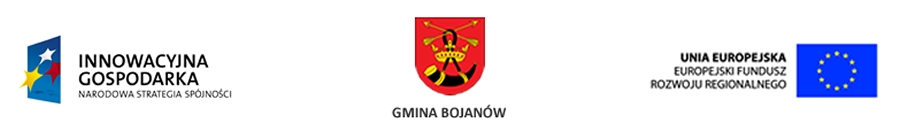 PROGRAM FUNKCJONALNO - UŻYTKOWYW zakresie zadania inwestycyjnego pn.„Przeciwdziałanie wykluczeniu cyfrowemu na terenie Gminy Bojanów” Opis przedmiotu zamówienia wg Wspólnego Słownika Zamówień (CPV):
324 18000-6 (sieć radiowa)453 12330-9 (montaż anten radiowych)324 13100-2 (routery sieciowe)324 15000-5 (sieć ethernet)324 12110-8 (sieć internetowa)323 44210-1 (sprzęt radiowy)324 20000-3 (urządzenia sieciowe)324 21000-0 (okablowanie sieciowe)324 22000-7 (elementy składowe sieci)453 15600-4 (instalacja niskiego napięcia)453 10000-3 (roboty instalacyjne elektryczne)453 11000-0 (roboty w zakresie okablowania oraz instalacji elektrycznych)454 53000-7 (roboty remontowe i renowacyjne)724 00000-4 (usługi internetowe)302 13100-6 (komputery przenośne)727 20000-3 (usługi w zakresie rozległej sieci komputerowej)726 11000-6 (usługi w zakresie wsparcia technicznego)805 000 00-9 (usługi szkoleniowe)805 331 00-0 (usługi szkolenia komputerowego)ZAMAWIAJĄCY:Gmina Bojanów
ul. Parkowa 5
37-433 Bojanów	Zawartość:Część opisowa programuOgólne wymagania zamawiającegoAktualne uwarunkowania przedmiotu zamówieniaOgólne właściwości funkcjonalno-użytkoweSzczegółowe właściwości i wymagania funkcjonalno-użytkoweW zakresie przygotowania dokumentacji projektowej, harmonogramu prac oraz pozostałej niezbędnej dokumentacjiW zakresie budowy masztów antenowych  oraz konstrukcji wsporczych pod anteny (elementy pasywne)W zakresie budowy sieci szkieletowej i stacji bazowychW zakresie budowy węzłów dystrybucyjnych W zakresie budowy warstwy dostępowej W zakresie budowy Głównego Węzła Dystrybucyjnego i Centrum Zarządzania siecią Gminy W zakresie dostawy i instalacji sprzętu komputerowego i oprogramowaniaW zakresie usługi administrowania i serwisowania systemu  (sprzętu komputerowego oraz  sieci szerokopasmowej)  W zakresie zapewnienia usługi dostępu do Internetu dla Beneficjentów ostatecznych W zakresie organizacji szkoleń z podstaw obsługi komputera, pakietu biurowego, oraz  obsługi InternetuOgólne warunki wykonania i odbioru robótCzęść informacyjna programuCZĘŚĆ OPISOWA PROGRAMUPrzedmiotem  zamówienia jest kompleksowa realizacja zadania pn. „Przeciwdziałanie wykluczeniu cyfrowemu  na terenie Gminy Bojanów”Zakres projektu składa się następujących zadań:Przygotowania dokumentacji projektowej, harmonogramu prac oraz innej niezbędnej dokumentacji- Opracowanie projektów budowlanych w zakresie budowy masztów antenowych (wraz z branżami), oraz niezbędną dokumentacją związaną z uzyskaniem pozwolenia na budowę (jeśli będzie wymagane)- Opracowanie projektu wykonawczego budowy sieci szerokopasmowej - Opracowanie szczegółowego harmonogramu prac- Inne konieczne dokumentyBudowy  masztów antenowych oraz  konstrukcji wsporczych pod anteny- Budowa masztów antenowych w miejscowościach: (Bojanów, Cisów Las, Gwoźdźce,  Stany,  Maziarnia)- Instalacja szaf zewnętrznych (typu outdoor)  oraz wykonanie instalacji okablowania sygnałowego pod potrzeby instalacji antenBudowy sieci  szkieletowej  w oparciu o radiolinie cyfrowe i stacji bazowych  WiMAX- Dostawa, instalacja oraz konfiguracja radiolinii cyfrowych  - Dostawa, instalacja oraz konfiguracja  stacji bazowych WiMAX Budowy  Węzłów Dystrybucyjnych- Dostawa, instalacja i konfiguracja  elementów oraz urządzeń stanowiących wyposażenie Węzłów Dystrybucyjnych- Dostawa, instalacja i konfiguracja przełączników  sieciowych oraz UPSów- Montaż szaf, uchwytów antenowych oraz przygotowanie infrastruktury kablowej w obiektach Węzłów DystrybucyjnychBudowy  warstwy dostępowej  - Dostawa, instalacja i konfiguracja  bezprzewodowych punktów dostępowych - Dostawa  i instalacja i konfiguracja   urządzeń odbiorczych dla 100 Beneficjentów końcowychWyposażenia Głównego Węzła Dystrybucyjnego i Centrum Zarządzania siecią szerokopasmową. - Adaptacja pomieszczenia przeznaczonego na Centrum Zarządzania- Dostawa, instalacja oraz konfiguracja urządzeń i elementów do budowy Głównego Węzła Dystrybucyjnego (GWD) oraz Centrum Zarządzania siecią (przełącznika szkieletowego, kontrolera sieci bezprzewodowej, urządzenia bezpieczeństwa, serwerów oraz implementacja systemów do zarządzania użytkownikami i usługami sieci)Dostawy i instalacji  sprzętu komputerowego i oprogramowania- Dostawa 40 szt.  zestawów komputerowych wraz z  oprogramowaniemUsługi  serwisowania i administrowania  siecią  szerokopasmową oraz serwis i utrzymanie sprzętu komputerowego  przez okres 36 miesięcyZapewnienie usługi dostępu do Internetu dla 100 gospodarstw domowych oraz 20 jednostek podległych przez okres 36 miesięcy.Szkolenia z podstaw obsługi komputera (systemu operacyjnego, pakietu biurowego oraz Internetu).	Niniejszy program na celu umożliwienie dokonania wyboru najkorzystniejszej oferty na opracowanie dokumentacji projektowej oraz budowy infrastruktury sieci szerokopasmowej Gminy Bojanów, a także dostawy sprzętu komputerowego, oprogramowania,  jego serwisu i modernizacji a także organizacji szkoleń.
Dokument zawiera opis zamierzenia inwestycyjnego  pod kątem kryteriów 	funkcjonalnych, technicznych i jakościowych, oraz wskazuje technologie, które powinny być wykorzystane do budowy sieci – tak aby zapewnić optymalną  relację ceny do jakości rozwiązaniaNiniejszy Program Funkcjonalno-Użytkowy zawiera tylko podstawowe i minimalne  wymagania  funkcjonalne i  techniczne w zakresie elementów i rozwiązań przeznaczonych do realizacji projektu. Wykonawca może zaoferować  sprzęt i rozwiązania dowolnego producenta, które spełniają wymagania określone w  niniejszym dokumencie. OGÓLNE WYMAGANIA ZAMAWIAJĄCEGOProgram funkcjonalno-użytkowy określa wymagania dotyczące zaprojektowania, realizacji i przekazania w użytkowanie wszystkich elementów opisywanego systemu. Wykonawca podejmujący się realizacji przedmiotu zamówienia zobowiązany jest do:- dokonania wizji w terenie, celem szczegółowego zapoznania się z zakresem prac  oraz uwarunkowaniami terenowymi,- opracowania dokumentacji projektowej  zgodnie z umową, przepisami techniczno-budowlanymi, wymaganiami określonymi w programie funkcjonalno-użytkowymnormami i wytycznymi w tym zakresie,- opracowania i przedstawienia zamawiającemu do zatwierdzenia szczegółowego harmonogramu prac,- sporządzenie dokumentacji technicznej powykonawczej Realizacja powyższego zakresu zamówienia powinna być wykonana w oparciuo obowiązujące przepisy, przez Wykonawcę posiadającego stosowne doświadczenie,uprawnienia i potencjał wykonawczy oraz osoby o odpowiednich kwalifikacjachi doświadczeniu zawodowym.Ogólne wymagania w zakresie usług i dostępności sieciZamawiający oczekuje, iż zrealizowany i uruchomiony system spełni następujące wymagania jakościowe i funkcjonalne:Szybkość łącza Internetowego do użytkownika indywidualnego min: 1 Mb/sSzybkość łącza Internetowego od użytkownika indywidualnego min: 256 kbpsSzybkość łącza Internetowego do użytkownika będącego jednostką podległą samorządowi terytorialnemu min 4 Mb/sSzybkość łącza Internetowego od użytkownika będącego jednostką podległą samorządowi terytorialnemu min  1 Mb/sZapewnienie dostępności  sieci na poziomie min. 96%Zapewnienie czasu usunięcia zgłoszonych usterek w czasie poniżej 24hMożliwość ustawienia strony www uruchamianej po zalogowaniu do systemuMożliwość blokowania wybranych stron wwwMożliwość blokady wybranych portów i usług (np. usług wymiany plików)Ogólne wymagania w zakresie technologii sieci bezprzewodowej Ponadto zrealizowany i uruchomiony dostęp do Internetu z wykorzystaniem  sieci szerokopasmowej powinien spełnić następujące wymagania:Warstwa szkieletowa i dystrybucyjna sieci powinna być wykonana w oparciu o licencjonowane pasma radiowe (radiolinie, WiMAX) oraz połączenia dystrybucyjne punkt-punkt pracujące w nielicencjonowanym paśmie radiowym 5GHz sieć  dostępowa powinna być wykonana i funkcjonować w oparciu o nielicencjonowane pasmo 2,4 GHz i 5 GHz  z wykorzystaniem technologii MIMOwęzły dostępowe  winny być zamontowane na obiektach samorządowych wymagane jest aby do jednego bezprzewodowego punktu dostępowego  zapewnić podłączenie co najmniej 5 użytkownikówsieć powinna posiadać wsparcie dla najnowszych technologii bezpieczeństwa w zakresie autentykacji i autoryzacji użytkowników oraz bezpieczeństwa transmisji danychsieć powinna posiadać wsparcie dla usług QoS  w warstwie dystrybucyjnej i dostępowejnaziemna sieć bezprzewodowa powinna być zarządzana z Centrum Zarządzania, zlokalizowanego w  budynku Urzędu Gminy w Bojanowie, i powinna zapewniać:zarządzanie użytkownikami i usługami sieci zarządzanie uszkodzeniamizarządzanie konfiguracjązarządzanie wydajnościązarządzanie bezpieczeństwemmonitoring sieciautentykację użytkownikówlogowanie zdarzeń W przypadku  braku możliwości dostarczenia usługi dostępu do Internetu  za pomocą sieci bezprzewodowej  (naziemnej) lub dostarczenie takie byłoby nie efektywne ekonomicznie, dopuszczalne jest wykorzystanie   innych technologii, np. sieci satelitarnej, pod warunkiem zapewnienia obydwu kanałów (odbieranie i wysyłanie). W jednostkach podległych samorządowi terytorialnemu, zamawiający oczekuje podłączenia jednego łącza internetowego dla całego obiektu.Ogólne  wymagania w zakresie dokumentacji projektowejDokumentacja projektowa winna być kompletna z punktu widzenia celu, któremu ma służyć oraz spełniać wymogi określone przepisami:- ustawy z dnia 7 lipca 1994r. Prawo Budowlane (Dz. U. z 2006r. Nr 156, poz. 1118 ze zm.) oraz wydanych na jej podstawie rozporządzeń,- ustawy z dnia 16 lipca 2004r. Prawo Telekomunikacyjne (Dz. U. z 2004r. Nr 171, poz. 1800 ze zm.) oraz wydanych na jej podstawie rozporządzeń,- ustawy z dnia 27 kwietnia 2001r. Prawo Ochrony Środowiska (Dz. U. z 2006r. Nr 129, poz. 902 ze zm.) oraz wydanych na jej podstawie rozporządzeń,- rozporządzenia Ministra Infrastruktury z dnia 2 września 2004 roku w sprawie szczegółowego zakresu i formy dokumentacji projektowej, specyfikacji technicznych wykonania i odbioru robót budowlanych oraz programu funkcjonalno- użytkowego (Dz. U. z 2004r. Nr 202, poz. 2072 ze zm.),- powszechnie obowiązującymi przepisami prawa i normami budowlanymiRoboty budowlane muszą być prowadzone zgodnie z:- zatwierdzoną przez Zamawiającego dokumentacją projektową,- przepisami ustawy z dnia 7 lipca 1994r. Prawo Budowlane (Dz. U. z 2006r. Nr 156, poz. 1118 ze zm.),- przepisami ustawy z dnia 16 lipca 2004r. Prawo Telekomunikacyjne (Dz. U. z 2004r. Nr 171, poz.1800 ze zm.),- przepisami ustawy z dnia 27 kwietnia 2001r. Prawo Ochrony Środowiska (Dz. U. z 2006r. Nr 129, poz.902 ze zm.),Wykonawca zobowiązany jest do opracowania projektu sieci radiowej wraz z niezbędną dokumentacją budowlaną oraz wykonawczą obejmującą teren całej Gminy Bojanów i powinna zwierać:- projekty budowlane i projekty wykonawcze masztów antenowych – kompletne (wraz z branżami)  - projekt wykonawczy budowy sieci szerokopasmowej składający się z następujących elementów:projekt wykonawczy budowy szkieletu sieci projekt wykonawczy budowy warstwy dystrybucji i dostępuprojekt instalacji zasilających, logicznych oraz sygnałowych w obiektach  w których zostaną  zainstalowane punkty dostępowe  i/lub  dystrybucyjne sieci.projekt  wyposażenia  oraz konfiguracji centralnego węzła sieci   z uwzględnieniem  odpowiednich urządzeń (serwerów, urządzeń aktywnych routera dostępowego)  jak również mechanizmów kształtowania usług  oraz zarządzania użytkownikami  sieci.projekt  implementacji mechanizmów bezpieczeństwa sieci monitorowania  oraz logowania zdarzeń sieciowych.Wykonawca zobowiązany jest do zachowania  wszelkich, przepisów, norm, regulaminów  i wytycznych, które są w jakikolwiek sposób związane z wykonywanymi opracowaniami projektowymi i będzie w pełni odpowiedzialny za przestrzeganie ich postanowień podczas wykonywania opracowań projektowych. Wykonawca jest odpowiedzialny za zorganizowanie procesu wykonywania opracowań projektowych, w taki sposób aby założone cele projektu zostały osiągnięte. Wykonawca będzie przestrzegać praw patentowych i będzie w pełni odpowiedzialny za wypełnienie wszelkich wymagań prawnych odnośnie znaków firmowych, nazw lub innych chronionych praw w odniesieniu do projektów, sprzętu, materiałów lub urządzeń użytych lub związanych z wykonywaniem opracowań projektowych. Wszelkie straty, koszty postępowania, obciążenia i wydatki wynikłe lub związane z naruszeniem jakichkolwiek praw patentowych przez Wykonawcę pokryje Wykonawca. Dokumentacja projektowa powinna być wewnętrznie spójna i skorygowana we wszystkich branżach i zadaniach wyżej opisanych.  Powinna zawierać optymalne rozwiązania funkcjonalne, techniczne, konstrukcyjne, materiałowe i kosztowe. Wykonawca dokumentacji projektowej powinien uzyskać, własnym staraniem i na własny koszt, wszystkie wymagane przepisami opinie i uzgodnienia.
AKTUALNE UWARUNKOWANIA PRZEDMIOTU ZAMÓWIENIAElementy na których będą instalowane, składniki projektu są obiektami mieszkalnymi, budynkami użyteczności publicznej oraz nieruchomościami należącymi do Gminy.Nieruchomości, na których mają być zlokalizowane elementy projektu oraz ich okablowanie są własnością Zamawiającego.Stacje robocze z dostępem do Internetu będą zlokalizowane w obiektach będących własnością zamawiającego, Wspólnot Mieszkaniowych, właścicieli i użytkowników wieczystych.OGÓLNE WŁAŚCIWOŚCI FUNKCJONALNO-UŻYTKOWEZadaniem wykonawcy będzie zaprojektowanie, dostawa materiałów i urządzeń,  wykonanie wszelkich prac budowlanych, montażowych i instalacyjnych oraz  dostawa sprzętu komputerowego, serwis i usługa zapewnienia dostępu do Internetu dla tzw. Grupy Docelowej – w ramach projektu pn. „Przeciwdziałanie wykluczeniu cyfrowemu na terenie Gminy Bojanów”.Zakres projektu będzie obejmował zatem budowę infrastruktury sieci szerokopasmowej. Najpierw zostanie zbudowany szkielet sieci oraz stacje bazowe (rdzeniowe węzły dystrybucyjne), na bazie którego powstanie warstwa dystrybucyjna (węzły dystrybucyjne), a następnie warstwa dostępowa (bezprzewodowe punkty dostępu). Końcowym etapem będzie wyposażenie Głównego Węzła Dystrybucyjnego oraz Centrum Zarządzania w sprzęt aktywny sieci oraz serwery usług- instalacja, konfiguracja i integracja systemu.Sieć zostanie wykonana w oparciu o technologie bezprzewodowe, w oparciu o model hierarchiczny projektowania i budowy sieci, tzn. z podziałem na warstwę rdzenia, dystrybucji i dostępu.Warstwa rdzeniowaWarstwa rdzeniowa stanowi szkielet sieci. Szkielet sieci zostanie zbudowany w oparciu o Główny Węzeł Dystrybucji i Centrum Zarządzania siecią zlokalizowany w budynku Urzędu Gminy Bojanów  oraz 4  Węzły Rdzeniowe zlokalizowane odpowiednio:WR1 – w miejscowości  BojanówWR2 – w miejscowości MaziarniaWR3 – w miejscowości PrzyszówWR4 – w miejscowości Cisów LasW ramach połączeń szkieletowych, lokalizacje WR zostaną połączone radioliniami cyfrowymi klasy operatorskiej o przepustowości min. 50 Mb/s FDDZadaniem warstwy rdzenia sieci jest zapewnienie wysokiej wydajności  transmisyjnej (min. 50 Mb/s FDD) i  dostępności połączeń szkieletowych dla Stacji Bazowych  i połączeń dystrybucyjnych.Ponadto w lokalizacji  WR1 (w miejscowości Bojanów)  zostanie zainstalowana Stacje Bazowa WiMAX o odpowiedniej konfiguracji, tak aby możliwe było połączenie wszystkich Jednostek Podległych na terenie miejscowości Bojanów.Warstwa dystrybucyjnaWarstwa dystrybucyjne sieci zostanie zbudowana w oparciu o technologię WiMAX zgodnie ze standardem IEEE 802.16e.Planowana jest instalacja min.  13 Węzłów Dystrybucyjnych (WD) zlokalizowanych w obiektach jednostek podległych Gminy (lista lokalizacji WD zamieszczona jest w dalszej części opracowania).Zadaniem tej warstwy jest dostarczanie wysokiej jakości usług transmisji danych oraz dostępu do Internetu.W ramach projektu planowane jest podłączenie wszystkich jednostek podległych Gminy Bojanów do warstwy dystrybucji, gdzie za pomocą mechanizmów QoS (Quality of Service) zachowana zostanie wysoka dostępność i jakość usług.Ponadto warstwa dystrybucyjna będzie odpowiedzialna za dostarczenie usług dla warstwy dostępowej.Warstwa dostępowaWarstwa dostępowa zostanie zbudowana w oparciu o technologię WLAN (wi-fi) zgodnie ze standardem IEEE 802.11 b/g i IEEE 802.11 a/n.Warstwa dostępowa sieci to newralgiczny element projektowanej infrastruktury, ponieważ odpowiada za obsługę stacji końcowych (Klienckich). Dobór odpowiednich urządzeń w tej warstwie, stanowi bardzo ważny aspekt w procesie projektowania całej infrastruktury, ponieważ sieć dostępowa będzie w całości oparta o urządzenia pracujące w pasmach radiowych, nie wymagających pozwolenia, a w związku z tym, szczególnie podatnych na zakłócenia i interferencje. W Polsce pasma radiowe nie wymagające pozwolenia są uregulowane Rozporządzeniem Ministra Infrastruktury z dnia 24 października 2005r w sprawie urządzeń radiowych nadawczych lub nadawczo- odbiorczych, które mogą być używane bez pozwolenia (Dz.U z 2005r Nr 230, Poz. 1955). Zgodnie z tym rozporządzeniem, urządzenia radiowe mogą być stosowane bez pozwolenia jeżeli spełniają następujące warunki:a) w paśmie 2400 ÷ 2483,5 MHz - (standard: 802.11b/g)stosują modulację szerokopasmową,moc wypromieniowywana EIRP jest mniejsza lub różna 100mWb) w paśmie 5470 ÷ 5725 MHz - (standard 802.11a)pozwalają na sterowanie mocą (w zakresie minimum 3dB) w celu uniknięcia zakłóceń,umożliwiają dynamiczny wybór częstotliwości (DFS), moc wypromieniowywana EIRP jest nie większa niż 1W.Zadaniem warstwy dostępowej będzie dostarczenie usług dostępu do Internetu dla Beneficjentów końcowych. W tym celu planowana jest instalacja min. 38 tzw. punktów dostępowych, zorganizowanych w  ramach 17 tzw.  węzłów dostępowych, zlokalizowanych na terenie Gminy Bojanów.Projekt można będzie uznać za uruchomiony, gdy podczas odbioru systemu komisja powołana przez zamawiającego stwierdzi prawidłowe i wystarczające wykonanie przez system wszystkich założonych funkcji. SZCZEGÓŁOWE WŁAŚCIWOŚCI I WYMAGANIA FUNKCJONALNO-UŻYTKOWEBudowa   masztów antenowych oraz  konstrukcji wsporczych pod anteny		Poniższe wymagania ilościowe i konstrukcyjne  w zakresie robót i budowlanych 				należy traktować jako wymagania minimalne. Wykonawca zobowiązany jest do 				dokonania wizji lokalnej na terenach objętych projektem w celu prawidłowego określenia 		potrzeb w tym zakresie i prawidłowego skalkulowania kosztów opracowania projektów 			budowlanych oraz budowy wież i masztów antenowych.Budowa masztów  antenowych w miejscowościach: Bojanów, Maziarnia, Przyszów i Cisów Las – (min. 4 kpl)Zaleca się dokonanie wizji lokalnej we wszystkich lokalizacjach, objętych projektem  w  celu określenia koniczności budowy masztów antenowych oraz ich wysokości.Zamawiający na prośbę  wykonawcy udostępni pełną listę wszystkich jednostek podległych Gminy Bojanów.Projekt zakłada,  budowę masztów antenowych na  istniejących obiektach ( budynkach)  jednostek podległych Gminy.  Dopuszczalne jest również wykorzystanie innych obiektów infrastruktury Gminy Bojanów, po wcześniejszym uzgodnieniu.	Wymagane jest budowa  min. 4  szt. masztów antenowych o konstrukcji kratownicowej  dla I strefy obciążenia wiatrem. Maszty antenowe, powinny być posadowione na budynkach, stąd ich wysokość powinna być dobrana odpowiednio do warunków i możliwości danego obiektu.Konstrukcja masztów powinny być złożona z trzonu w postaci kratownicy o przekroju trójkąta równobocznego lub kwadratu z  odpowiednią  liczbą  poziomów odciągów linowych, utrzymujących trzon w stanie równowagi statecznej. Trzon masztu powinien być podzielony na kilka segmentów co ułatwi  jego montaż. Odciągi powinny być zaprojektowane na kierunkach przekątnych, i powinny być wykonane z lin o średnicy minimum  10. Na szczycie masztu powinny się znaleźć   iglice odgromowe z pręta o średnicy minimum   16. Wymagania ogólne- Wykonawca zobowiązany jest do opracowania wszelkiej niezbędnej dokumentacji, niezbędnej do uzyskania pozwolenia na budowę (jeśli będzie wymagane)- Przed przystąpieniem do robót budowlanych należy uzyskać wszelkie niezbędne uzgodnienia wynikające z przepisów ustawy „Prawo Budowlane” (Dz.U. nr 89 poz.414).- maszty  powinny być wykonane   zgodnie z opracowanym wcześniej projektem budowlanym,  oraz   z normami i przepisami  obowiązującymi w  tym zakresie. - prace montażowe powinny być wykonane przez odpowiednio przeszkolonych pracowników i pod nadzorem osoby posiadającej stosowne uprawnienia budowlane - prace na wysokości powinny być wykonane przez osoby posiadające aktualne badania lekarskie i przeszkolone do prac wysokościowych. - prace powinny być wykonywane pod nadzorem kierownika budowy z uprawnieniami w zakresie konstrukcyjno-budowlanym - prace na wysokości powinny być wykonywane przez osoby posiadające 	aktualne badania lekarskie i przeszkolenie do prac wysokościowychInstalacja wysięgników antenowych oraz konstrukcji wsporczych pod anteny   (min. 14 kpl)Planowana jest instalacja wysięgników  antenowych dla pozostałych obiektów jednostek podległych (poza lokalizacjami określonymi wyżej) Należy zaprojektować i wykonać wysięgniki i uchwyty antenowe o konstrukcji stalowej. Wysokość  konstrukcji  powinna  umożliwiać   widoczność  optyczną  anten na linii  beneficjent końcowy  -  punkt dostępowy. Sposób i miejsce instalacji, należy uzgodnić z administratorami poszczególnych obiektów.Wymagania ogólnew celu zabezpieczenia urządzeń i kabli w.cz. przed skutkami wyładowań atmosferycznych, konstrukcje wsporcze anten wraz z  zamontowanymi na nich antenami  oraz ekrany kabli antenowych powinny być uziemione,wszystkie wysięgniki oraz wsporniki antenowe powinny być wykonane zgodnie z  normami i przepisami  obowiązującymi w tym zakresie,prace powinny być wykonywane pod nadzorem kierownika budowy z uprawnieniami w zakresie konstrukcyjno-budowlanym,prace na wysokości powinny być wykonywane przez osoby posiadające aktualne badania lekarskie i przeszkolenie do prac wysokościowych.Wymagania gwarancyjne i serwisoweWykonawca udzieli minimum 36 miesięcznej gwarancji na wykonane konstrukcje.W okresie gwarancji wykonawca zobowiązuje się do usuwania wszelkich wad i nieprawidłowości powstałych na wskutek normalnej eksploatacji. Jeżeli w trakcie okresu gwarancyjnego, istnieje konieczność wykonywania okresowych  przeglądów gwarancyjnych, wówczas przeglądy te będą wykonywane na koszt Wykonawcy.Instalacja szaf teletechnicznych  oraz wykonanie instalacji okablowania zasilającego, sygnałowego oraz logicznego pod potrzeby instalacji wyposażenia węzłów dostępowych We wszystkich lokalizacjach budowy masztów  antenowych oraz uchwytów antenowych, wymagana jest dostawa oraz instalacja szaf teletechnicznych  w wykonaniu zewnętrznym lub wewnętrznym  (w zależności od potrzeb) z przeznaczeniem na urządzenia aktywne 19’’. Wykonawca powinien zaprojektować szafy o wymiarach i pojemności stosownej do wymagań. Ponadto we wszystkich lokalizacjach, gdzie zostaną zainstalowane elementy infrastruktury, należy wykonać instalacje kablowe (sygnałowe, zasilające logiczne itp.)Lokalizacja szaf dystrybucyjnych oraz  sposób prowadzenia instalacji kablowych powinien być wcześniej uzgodniony z właścicielem obiektu.Budowa sieci  szkieletowej  (w oparciu o radiolinie cyfrowe) i  stacji bazowych WiMAX.Szkielet sieci powinien być oparty o cyfrowe radiolinie klasy operatorskiej o minimalnej 	przepustowości 50 Mb/s FDD, pracujące w szerokim zakresie częstotliwości: 	11,13,18,28,32,38 GHz (poprzez dobór odpowiedniego ODU).	Szkielet sieci powinien być oparty o  minimum 4 Węzły Rdzeniowe sieci, proponowane 	lokalizacje: 
WR1 – w miejscowości  BojanówWR2 – w miejscowości MaziarniaWR3 – w miejscowości PrzyszówWR4 – w miejscowości Cisów LasWęzeł  Rdzeniowy WR1 w miejscowości Bojanów, powinien zostać wyposażony dodatkowo w stację bazową WiMAX.Wyposażenie Stacji Bazowej należy dobrać w taki sposób aby możliwe było podłączenie do sieci jednostek podległych Gminy Bojanów, objętych projektem.Niniejszy dokument zawiera specyfikację minimalnych wymagań w tym zakresie.Radiolinie cyfrowe 50 Mb/s FDD  (min. 4 kpl.)
Cecha AWymagania ogólne- Wykonawca jest zobowiązany do opracowania dokumentacji projektowej w zakresie budowy sieci szerokopasmowej, której elementem będzie planowanie radiowe, a co za tym idzie odpowiedni dobór częstotliwości oraz parametrów pracy radiolinii tak aby osiągnąć dostępność pracy 99.995 % średniorocznie.- Wykonawca zobowiązany jest do przygotowania stosownej dokumentacji do Urzędu Komunikacji Elektronicznej w celu uzyskania pozwolenia radiowego przez ZamawiającegoWymagania techniczne:  Część wewnętrzna radiolinii (IDU) powinna mieć możliwość współpracy z systemem zewnętrznych jednostek radiowych (ODU) mogących pracować  w następujących pasmach: 13, 18, 23, 28, 32, 38 GHzRadiolinia powinna umożliwiać transmisję w kanałach radiowych o następującej szerokości: 7/14/28/56 MHzDla każdej szerokości kanału radiowego dostępne muszą być następujące modulacje:  QPSK, 16QAM, 32QAM, 64QAM, 128QAM oraz 256 QAMAutomatyczna regulacja Mocy nadajnika (ATPC): wymagany zakres ATPC : min. 20 dBRadiolinia powinna być dostarczona w konfiguracji 1+0 i mieć możliwość rozbudowy do konfiguracji 1+1 Hot Standby (pełna redundancja).Architektura (IDU i ODU rozdzielne kablem IF)Połączenie IDU –ODU – za pomocą kabla koncentrycznego typu RG-8, LDF-1, LCF-1 lub równoważnegoRadiolinia musi być wyposażona w wentylator chłodzący jednostkę wewnętrzną IDUZasilanie: napięcie standardowe -48 VDC
Wymagane możliwości rozbudowy (bez zmiany lub dodania jakiejkolwiek części sprzętowej, jedynie poprzez zmianę klucza licencyjnego – programowo):Obsługa modulacji adaptacyjnej w pełnym zakresie pracy: od QPSK do 256QAM.Wymagane jest bezstratne przełączanie modulacji w trybie adaptacyjnym (brak jakichkolwiek błędów transmisyjnych (ES, SES, BBE)  lub opóźnień przy przełączaniu)Rozbudowa przepustowości systemu do trybu 256QAM w kanale 56MHz Wymagania dotyczące interfejsów i protokołów transmisyjnych	Wymaga się aby była wyposażona w następujące interfejsy zewnętrzne (możliwe 	do przeznaczenia na transmisję ruchu) w minimalnej liczbie:1x	10/100/1000Base-T – elektryczny1 x gniazdo SFP z możliwością dołączenia optyki niezależnego producenta5 x 10/100Base-T16x	E1 - 120 OhmLicencja producenta radiolinii w chwili jej dostawy powinna umożliwiać transmisję ruchu z wykorzystaniem przynajmniej jednego portu 10/100/1000Base-T.Radiolinia musi wspierać następujące standardy Ethernet/IP:
802.3, 802.3u, 802.3ab, 802.3z, 802.3ac, 802.1Q, 802.1p, 802.1ad, 802.3x, 802.3ad, 802.1D, 802.1w, 802.1s, RFC 1349, RFC 2474, RFC 2460Wymagane możliwości rozbudowy (jedynie poprzez zmianę licencji):Wymagane jest posiadanie Certyfikatów Metro Ethernet Forum --- przynajmniej MEF-9 & MEF-14 dla usług (EPL, EVPL & E-LAN)Radiolinia musi być fizycznie gotowa do pracy jako switch Metro Ethernetowy obsługujący:Min. 4000 aktywnych VLANówMin. 8000 MAC adresówMin. 5 portów 100-Base-T 1x 10/100/1000Base-T1x gniazdo SFP z możliwością obsadzenia wkładką optyczną niezależnego producentaRadiolinia musi mieć możliwość nadania dla kanałów E1 priorytetu różnicującego kolejność wyłączania interfejsów T1/E1 w przypadku degradacji jakości łącza radiowego i dynamicznej zmiany modulacji na niższą – przynajmniej dwa priorytetyZarządzanie:Radiolinia mus być wyposażona w możliwość zarządzania lokalnego:poprzez interfejs Ethernet (przynajmniej dwa)poprzez interfejs RS-232Zarządzanie zdalne: Bezpieczne zarządzanie za pomocą:dedykowanego systemu zarządzania – pracującego na platformie Microsoft Windows poprzez  HTTP oraz HTTPSpoprzez Telnet oraz SSH (z możliwością wyłączenia Telnet)dowolnej aplikacji SNMP – wymagane dostarczenie pliku MIBTrap Serwer:Możliwość konfiguracji minimum czterech różnych adresów serwerów do zapisu logów i alarmów (Trap Server),Kompatybilność ze standardami:
ITU-T G.703, G.736, G.775, G.823, G.824, G.828, ITU-T I.432, ETSI ETS 300 147, ETS 300 417
Wymagania ogólne względem system zarządzaniaDo zamawianych radiolinii powinien być dołączony system zarządzania wspierający przynajmniej następujące funkcjonalności:Zbiorcze zarządzanie wieloma linkami radiowymi - minimum dwudziestoma elementami sieci (np. połówkami radiolinii) w chwili dostarczenia z możliwością skalowalnej rozbudowyZarządzanie alarmami (zbieranie, potwierdzanie przez operatora)Zarządzanie  jakością sieci (pobieranie i przechowywanie statystykami Performance pobieranymi z zarządzanych elementów sieci)Zarządzanie bezpieczeństwem (przynajmniej dwa poziomy uprawnień użytkowników systemu)Upgrade software (zbiorcze zarządzanie uaktualnieniami oprogramowania sprzętowego radiolinii)Logowanie zdarzeń,Wizualizacja sieci (graficzne przedstawienie rozlokowania elementów systemu np. w postaci mapy)Backup konfiguracji zarządzanych elementów (możliwość tworzenia kopii zapasowych konfiguracji zarządzanych radiolinii)Automatyczne dodawanie elementów (możliwość automatycznego dodawania nowych elementów do systemu po podaniu warunków początkowych np. podsieć IP do skanowania)Masowa zmiana konfiguracji wszystkich elementów – przynajmniej masowa zmiana czasu, bądź adresu serwera NTP, lub trap serwera SNMPWarunki środowiskowe.Urządzenia sieci radioliniowej musza spełniać następujące wymagania środowiskowe :dla modułów zainstalowanych wewnątrz pomieszczeń praca bez pogorszenia parametrów w temperaturze od +5o do +45oC przy wilgotności 30%, oraz od +5o do +  przy wilgotności 95%dla modułów zainstalowanych na zewnątrz pomieszczeń praca bez pogorszenia parametrów w temperaturze od -25o do +55oC przy wilgotności 30%, oraz od -30o do +30oC przy wilgotności 100%; odporność na wiatr : przetrwanie nie mniej niż Wymagania gwarancyjne i serwisowe-  W celu zachowania pełnej kompatybilności i spójności rozwiązania, oraz uproszczenia zarządzania i administracji – wszystkie radiolinie powinny być fabrycznie nowe i pochodzić od jednego producenta- Urządzenia powinny być objęte minimum 36 miesięczną gwarancją producenta.- W okresie gwarancji (36 miesiące) Wykonawca powinien zapewnić gotowość serwisową polegająca na naprawie lub podmianie sprzętu w razie awarii, najpóźniej następnego dnia roboczego, od momentu zgłoszenia usterki.Stacja Bazowa WiMAX   –  (min. 2 kpl.)  Cecha BSystem powinien być w pełni zgodny ze standardem 802.16e-2005 i pracować w paśmie częstotliwości 3.6-3.8GHz.System powinien posiadać architekturę zgodną ze standardem 802.16e-2005 tak jak to określono w sieciowym modelu odniesienia (ang.: Network Reference Model – NRM) poniżej. 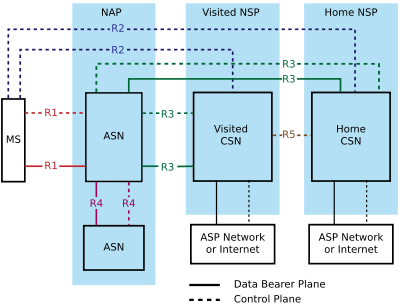 Elementy systemu zdefiniowane przez blok funkcjonalny ASN (ang.: Access Service Network) powinny być skonstruowane w sposób umożliwiający poprawną pracę według profili A, B lub C, zgodnie z architekturą sieci określoną przez organizację WiMAX ForumStacja bazowa systemu powinna posiadać kompaktową obudowę przystosowaną do instalacji zewnętrznych (t.zw. rozwiązanie „All Outdoor” gdzie brak jest urządzeń aktywnych instalowanych wewnątrz pomieszczeń) zawierającą w pojedynczej obudowie kompletną część radiową, modemową, procesor/kontroler, ASN-GW oraz antenę sektorową. Stacja bazowa powinna posiadać również odpowiednie złączna do podłączenia, zewnętrznego ASN-GW oraz systemu GPS.System powinien pracować poprawnie zarówno przy zachowaniu widoczności optycznej pomiędzy stacją bazową a terminalem abonenckim (ang.: LOS) jak również bez takiej widoczności (ang.: NLOS) lub ograniczonej (ang.: nLOS).System powinien poprawnie obsługiwać w tym samym czasie co najmniej takie usługi jak głos, wideo, dostęp do internetuSystem powinien obsługiwać użytkowników mobilnych (tak jak definiuje to standard 802.16e), nomadycznych oraz zapewniać łącza stałe.System powinien obsługiwać technologię SOFDMA.System powinien obsługiwać kanały radiowe od 5MHz z 512 punktami FFT do 10MHz z 1024 punktami FFT bez konieczności wymiany sprzętu lub dokonywania uaktualnienia oprogramowania.System powinien obsługiwać technikę “Forward Error Correction” (FEC).System powinien obsługiwać technikę „Turbo Coding” 1/2, 2/3, 3/4 oraz 5/6.System powinien obsługiwać modulacje QPSK, QAM16, QAM64 z wykorzystaniem techniki korekcji błędów „Cyclic Turbo Code” zapewniając modulację QAM64 5/6 zarówno dla kierunku transmisji w stronę sieci (ang: downlink) jak i w stronę abonenta (ang.: uplink).System powinien obsługiwać zaawansowane techniki antenowe MIMO Tx drugiego rzędu (2 Tx) pracujące zarówno w trybie MIMO A jak również MIMO B z funkcją automatycznego przełączania pomiędzy trybamiSystem powinien obsługiwać technologię  “Rx diversity” (MRRC) drugiego rzędu (2 Rx) dla kierunku transmisji w stronę abonenta (ang.: uplink)System powinien zapewniać zwiększoną odporność na zakłócenia poprzez wielokrotne rozgłaszanie opisu dostępu w pojedynczej ramce (MAP).System powinien obsługiwać technikę HARQ. System powinien posiadać wbudowany analizator widmaSystem powinien obsługiwać technikę automatycznej kontroli mocy transmisyjnej  (ang.: Automatic transmit power control - ATPC).Zmiany modulacji w systemie (QPSK, QAM16, QAM64) powinny następować automatycznie w sposób dynamiczny.System powinien pracować w technologii TDD (ang.: Time Division Duplex) wykorzystując co najmniej następujące szerokości kanałów: 5MHz, 7MHz, 10MHz, 2x7MHz oraz 2x10MHzMoc transmisyjna nadajnika radiowego mierzona na porcie RF anteny nie może być mniejsza niż 30 dBm. System powinien być zasilany ze źródła napięcia stałego -48Vdc. System powinien obsługiwać jednocześnie technikę ETH-CS oraz IP-CSSystem powinien posiadać wbudowany serwer DHCP i obsługiwać opcję 82 oraz DHCP opcja trybu transparentnegoSystem powinien obsługiwać mechanizmy klasyfikacji ruchu w oparciu o DSCP, PPPoE, VLAN priority lub VLAN IDSystem powinien obsługiwać mechanizm 802.1Q tagging.System powinien posiadać elastyczną architekturę umożliwiającą lokalne lub centralne (przez serwer AAA) kreowanie usług jednocześnie pracując w trybie centralnego lub rozproszonego (wbudowanego w systemie) ASN-GW. Mechanizm autentykacji w systemie powinien odbywać się za pomocą protokołu RADIUS poprzez EAP-TTLSSystem powinien obsługiwać algorytmy kodowania AES 128bit. Klucze AES powinny być generowane w sposób dynamiczny przy każdorazowym logowaniu się użytkownika w sieci.System powinien posiadać mechanizmy “uczenia się” adresów MAC w celu zapewnienia optymalizacji ruchu (zapobieganie przepełnieniu). Stacja bazowa systemu powinna być wyposażona w interfejs Ethernet 100/10 MB/s w celu podłączenia stacji do sieci transmisyjnej (szkieletowej).System powinien umożliwiać wykorzystanie tylko jednego odbiornika GPS do synchronizacji co najmniej 4 stacji bazowych zainstalowanych w jednej lokalizacji.Stacja Bazowa powinna mieć możliwość zasilania elektrycznego zgodnego ze standardem PoE (ang.: Power over Ethernet), Jednostki Abonenckiej służącej jako dostęp do sieci szkieletowej za pomocą wbudowanego w Stację Bazową interfejsu sieciowego.Obudowa systemu powinna posiadać Współczynnik Ochrony IP65Wymagania gwarancyjne i serwisoweWymagany jest 36 miesięczny serwis  gwarancyjny na wszystkie urządzenia WiMax,  (Cechy: B, C, E) świadczony w następującym zakresie: - przyjmowanie zgłoszeń bezpośrednio w godzinach od 8:00-16:00 w dni robocze- naprawa lub wymiana w następny dzień roboczy od pisemnego zgłoszenia  lub mailem)- prawo do aktualizacji oprogramowania systemowego System zarządzania WiMAX (1 szt.)Cecha CWymagania funkcjonalneAutomatyczne i manualne wykrywanie elementów sieci takich jak Stacje Bazowe, Jednostki Abonenckie itp. System powinien zachowywać dane wszystkich elementów systemu. Zarządzanie Jednostkami Abonenckimi powinno odbywać sie za pomocą protokołu TR-69. System powinien zapewniać łatwość obsługi, intuicyjny interfejs webowy oraz wszechstronny podręcznik użytkownika/pomoc systemu.Filtry i wyszukiwanie: powinno być możliwe predefiniowanie filtrów użytkownika pozwalających na przeszukiwanie takich danych jak: alarmy oraz elementy sieci.Bezpieczeństwo: zaimplementowane mechanizmy kontroli i ograniczania dostępu do system zarządzaniaMożliwość zdalnego wgrania oprogramowania przez radio.Wszechstronne zarządzanie za pomocą protokołu SNMP.Administracja SystememDodawanie/zmiana/konfiguracja/weryfikacja/usuwanie/zarządzanie kontem użytkownika końcowego w systemie Dodawanie/zmiana/konfiguracja/weryfikacja/usuwanie/zarządzanie elementów sieci w bazie danych. Dodawanie/zmiana/konfiguracja/weryfikacja/usuwanie/zarządzanie lokalizacjami w systemie. Powinna być możliwa kontrola i ograniczanie praw, przywilejów oraz autoryzacji operatora. Kontrola dostępu powinna umożliwiać klasyfikację grup operatorów ze wspólnymi charakterystycznymi prawami, z możliwością ograniczenia lub rozszerzenia praw dostępu dla pojedynczego użytkownika.  Możliwość ograniczenia dostępu do elementów sieci oraz/lub do logów.Powinny być dostępne logi wszystkich wiadomości pomiędzy Systemem Zarządzania I Elementami Sieci.Powinna być możliwość oceny Operatora, który zainicjował wiadomość.Powinna być możliwość definiowania Użytkowników z różnymi wymaganiami dot. klas usługowych. Powinna być możliwość wpierania  klas usługowych dla takich aplikacji jak głos czy multimedia. Zarządzanie urządzeniami.Automatyczne i manualne wykrywanie elementów sieci takich jak Stacje Bazowe, Jednostki Abonenckie itp. System powinien zachowywać dane wszystkich elementów systemu. Pokazywanie podłączonych elementów sieci korzystając z bazy danych, dając kompletny widok sieci bez fizycznego sprawdzania każdego ze zdalnych urządzeń Zarządzanie alarmami: Alarmy powinny być zbierane z całej sieci, przechowywane w bazie danych i pokazywane zgodnie z użytym filtrem w widoku alarmów.                                                      Zarządzanie kontrolą jakości pracy elementów sieci.Przełączniki  dystrybucyjne  24 porty 10/100,  (min. 4 szt.)Cecha DWymagania ogólneW celu zachowania pełnej kompatybilności i spójności rozwiązania, oraz uproszczenia zarządzania i administracji -  wszystkie urządzenia aktywne sieci (Cechy: D, G, I, L, M, N, O) powinny pochodzić od tego samego producenta.Zamawiający oczekuje, że sprzęt dostarczony w ramach realizacji umowy będzie sprzętem nowym, nie używanym (dostarczanym) wcześniej w innych projektach.Zamawiający oczekuje, że sprzęt dostarczony w ramach realizacji umowy będzie posiadał świadczenia gwarancyjne oparte na oficjalnej gwarancji świadczonej przez producenta sprzętu.Zamawiający oczekuje, że sprzęt dostarczony w ramach realizacji umowy będzie sprzętem zakupionym w oficjalnym kanale sprzedaży producenta. Co zgodnie z opisem wyżej,  będzie on sprzętem nowym i posiadającym stosowny pakiet usług gwarancyjnych kierowanych również do użytkowników z obszaru Rzeczpospolitej Polskiej.Wymagania techniczneurządzenie o stałej konfiguracjimin. 64MB pamięci DRAM oraz 32MB pamięci Flashobsługa min. 8000 adresów MACwydajność przełączania co najmniej 16 Gbps oraz przepustowość co najmniej 6,5 Mpps dla pakietów 64 bajtowych;co najmniej 24 porty FastEthernet w standardzie 10/100BaseTX w tym 8 z funkcjonalnością PoE (IEEE 802.3af ) oraz dwa porty typu combo mogące pracować jako 10/100/1000BASE-T oraz 1000BaseX ze stykiem definiowanym przez SFP, GBIC lub równoważne.automatyczne wykrywanie przeplotu (AutoMDIX) na portach miedzianychwbudowane narzędzia do diagnozy okablowania na portach miedzianych (time domain reflector)obsługa co najmniej 255 sieci VLAN i 4000 VLAN IDobsługa mechanizmów dystrybucji informacji o sieciach VLAN pomiędzy przełącznikamiobsługa protokołów sieciowych zgodnie ze standardami:- IEEE 802.1x- IEEE 802.1s- IEEE 802.1w- IEEE 802.3x full duplex dla 10BASE-T i 100BASE-TX- IEEE 802.3ad- IEEE 802.1D- IEEE 802.1p- IEEE 802.1Q- IEEE 802.3 10BASE-T- IEEE 802.3u 100BASE-TX- IEEE 802.3z 1000BASE-X- IEEE 802.3ab 100BASE-Tmechanizmy związane z zapewnieniem jakości usług w sieci:- obsługa co najmniej czterech kolejek sprzętowych, wyjściowych dla różnego rodzaju ruchu- mechanizm automatycznej konfiguracji portów do obsługi VoIP- możliwość ograniczania pasma dostępnego na port (rate limiting) z granulacją co 1Mbps dla ruchu wejściowego i wyjściowegomechanizmy związane z zapewnieniem bezpieczeństwa sieci:- dostęp do urządzenia przez konsolę szeregową, SSHv2 i SNMPv3- możliwość autoryzacji prób logowania do urządzenia za pomocą serwerów RADIUS lub TACACS+- możliwość blokowania ruchu pomiędzy portami w obrębie jednego VLANu (tzw. protected ports) z pozostawieniem możliwości komunikacji z portem nadrzednym (designated port) lub funkcjonalność private VLAN (w ramach portu)- monitorowanie zapytań i odpowiedzi DHCP (tzw. DHCP Snooping)- możliwość tworzenia portów monitorujących, pozwalających na kopiowanie na port monitorujący ruchu z innego dowolnie wskazanego portu lub sieci VLAN z lokalnego przełącznika- ochrona przed rekonfiguracją struktury topologii Spanning Tree spowodowana przez niepowołane i nieautoryzowane urządzenie sieciowe- obsługa list kontroli dostępu (ACL) z uwzględnieniem adresów MAC i IP, portów TCP/UDP bez spadku wydajności urządzenia- min. 5 poziomów uprawnień do zarządzania urządzeniem (z możliwością konfiguracji zakresu dostępnych funkcjonalności i komend)- współpraca z systemami kontroli dostępu do sieci typu NAC, NAP itp.obsługa ruchu multicast z wykorzystaniem IGMPv3obsługa grupowania portów w jeden kanał logiczny zgodnie z LACPmożliwość uruchomienia funkcji serwera DHCPplik konfiguracyjny urządzenia możliwy do edycji w trybie off-line, tzn. konieczna jest możliwość przeglądania i zmian konfiguracji w pliku tekstowym na dowolnym urządzeniu PC. Po zapisaniu konfiguracji w pamięci nie ulotnej powinno być możliwe uruchomienie urządzenia z nowa konfiguracją. Zmiany aktywnej konfiguracji muszą być widoczne natychmiastowo - nie dopuszcza się częściowych restartów urządzenia po dokonaniu zmian możliwość zarządzania  przy pomocy bezpłatnej aplikacji graficznej dostarczanej przez producentamożliwość łączenia przełączników we wspólnie zarządzanie klastrymożliwość zastosowania zewnętrznego redundantnego zasilaczamożliwość montażu w szafie obudowa wykonana z metaluWymagania gwarancyjno serwisoweWymagany jest 36 miesięczny serwis  gwarancyjny na wszystkie urządzenia aktywne,  (Cechy: D, G, I, L, M, N, O) świadczony bezpośrednio przez producenta urządzeń w następującym zakresie: - przyjmowanie zgłoszeń bezpośrednio przez producenta w godzinach od 8:00-16:00 w dni robocze- naprawa lub wymiana w następny dzień roboczy od pisemnego zgłoszenia awarii (faxem lub mailem)- bezpośredni dostęp do wsparcia technicznego producenta sprzętu- prawo do aktualizacji oprogramowania systemowegoSerwis gwarancyjny musi być oparty na świadczeniach gwarancyjnych producenta.Zaproponowany pakiet serwisowy musi zapewniać bezpośrednie zgłoszenie awarii sprzętu do producenta sprzętu (a nie tylko u Wykonawcy) przez cały okres trwania gwarancji. Budowa warstwy dystrybucyjnej i dostępowej  sieci  (14 Węzłów Dystrybucyjnych i min . 38 Punktów Dostępowych)Planowana jest budowa min 14 Węzłów Dystrybucyjnych. Minimalne wymagane 	wyposażenie Węzłów Dystrybucyjnych powinno zawierać:- terminal CPE WiMAX (dotyczy min. 9 lokalizacji WD, Jednostek Podległych objętych 	projektem)- punkt dostępowy WLAN (802.11a/g/n) MIMO - anteny sektorowe 2,4 GHz i 5GHz MIMO- zarządzalny przełącznik dostępowy z portami PoE- infrastruktura dodatkowa (uchwyty i wysięgniki antenowe, szafki 19’’, okablowanie zasilające i sygnałowe, inne)
	Uwaga!	Zaleca się  dokonanie wizji lokalnej we wszystkich lokalizacjach, w których planowana 	jest instalacja Węzłów Dystrybucyjnych  (spis wszystkich lokalizacji zawiera tabela 	poniżej) w celu prawidłowego wyliczenia kosztów związanych z ich budową.	Lokalizacja szaf dystrybucyjnych, sposób prowadzenia instalacji zasilającej i sygnałowej 	powinien być wcześniej uzgodniony z właścicielem obiektu.Tabela poniżej zawiera wykaz lokalizacji Węzłów DystrybucyjnychTerminal  radiowy WiMAX - zewnętrzny (min. 10 szt.)Cecha EWymagania techniczneTerminal abonencki powinien być w pełni zgodny ze standardem 802.16e-2005Terminal abonencki powinien zapewnić prawidłowe działanie ze stacją bazową systemu na podstawie testów certyfikacyjnych 802.16e-2005 wave 2 określonych przez organizację WiMAX ForumTerminal abonencki powinien pracować w paśmie częstotliwości 3.6-3.8GHz oraz zapewnić prawidłowe działanie ze stacją bazową systemu oraz przy zastosowaniu testów certyfikacyjnych 802.16e-2005 wave 2 określonych przez organizację WiMAX ForumTerminal abonencki powinien obsługiwać skalowalną technologię OFDMA 512/1024 FFT (ang.: scalable OFDMA)Terminal abonencki powinien pracować w technologii TDD (ang.: Time Division Duplex)Terminal abonencki powinien obsługiwać modulacje QPSK, QAM16 oraz QAM64. Terminal abonencki powinien obsługiwać zaawansowane techniki antenowe MIMO pracujące zarówno w trybie MIMO A jak również MIMO B oraz technikę MRC (ang.: Maximum Ratio Combining)Terminal abonencki powinien posiadać dwie opcje konfiguracyjne: opcja z anteną zintegrowaną (część zewnętrzna radiowa jest zintegrowana z anteną w sposób kompaktowy) oraz opcja z anteną oddzielną (wymagany jest interfejs RF w części radiowej do podłączenia odrębnej anteny)Maksymalna moc transmisyjna terminala abonenckiego mierzona na porcie radiowym RF anteny nie powinna być niższa niż 21 dBm.Terminal abonencki powinien zapewniać możliwość klasyfikacji ruchu oraz funkcje zapewniania jakości usług (ang.: Quality of Service – QoS) w oparciu o mechanizm IP DSCP (ang.: Differentiated Services Code Point)Terminal abonencki powinien obsługiwać funkcjonalność IP CS (w trybie „bridge”) z transparentnym ruchem DHCPTerminal abonencki powinien obsługiwać funkcjonalność ETH CS z możliwością klasyfikacji ruchu DSCP, PPPoE, VLAN ID (802.1q), VLAN priority (802.1p)Jednostka Abonencka powinna wykorzystywać funkcjonalność multi-host czyli możliwość pracy z co najmniej dwoma adresami IP na porcie WAN.Terminal abonencki powinien być zarządzany lokalnie lub zdalnie za pomocą zwykłej przeglądarki internetowejJednostka abonencka powinna obsługiwać protokół  TR-069 lub OMA-DM dla centralnego zarządzania za pomocą oprogramowania ACSTerminal abonencki powinien obsługiwać algorytmy kodowania AES 128bitTemperatury otoczenia w jakich terminal abonencki powinien działać poprawnie powinny wynosić co najmniej: od  do  dla części wewnętrznych terminala oraz od  do  dla części zewnętrznychTerminal abonencki powinien być wyposażony w interfejs Ethernet (RJ-45) z funkcją PoE (ang.: Power over Ethernet)Wymagania gwarancyjne i serwisowe- zgodnie z wymaganiami określonymi w rozdziale V podpunkt 2.2Połączenia dystrybucyjne punkt-punkt   - (min. 10 kpl.)Cecha FWymagania techniczneUrządzenie przeznaczone do zastosowań zewnętrznych typu punkt-punkt (wyposażone w zestaw montażowy),Temperatura pracy: od -30C do 80C,Wilgotność pracy: 5 to 95%,Procesor: Atheros  MIPS 24KC, 400MHz,Pamięć:  64MB SDRAM, 8MB Flash,Wyposażone w interfejs sieciowy 10/100 BASE-TX (Cat. 5, RJ-45),Pobór mocy:max. 8 Watt,Zasilanie: 24V POE Adapter (POE-24),Metoda zasilania: Pasywny POE,Waga: max. 3.82 kg,Rozmiar: max. 445 x 416 x 34mmRegulacje prawne: Potwierdzenia FCC Part 15.247, IC RS210, CE, RoHS, ETSI 300-019-1.4,Urządzenie zintegrowane z dwu-polaryzacyjną  anteną o zysku minimum 24,8dBiCzęstotliwość pracy: 4.9GHz-6.0GHzSeparacja polaryzacji: min. 28dBMax VSRW 1.1:1Szerokość wiązki H: 6 stopniSzerokość wiązki V: 6 stopniWykonanie z materiału odpornego na promieniowanie UVModuł radiowy o mocy max 27dBm i czułości -96 dBm,Urządzenie pracujące w standardzie IEEE 802.11n 2x2 MIMO o zwiększonej wydajności odbiornika i realnej wydajności min. 150 Mbps dla ruchu TCP/IP,Pracuje w trybach: router lub bridge,InterfejsWiFiwspieratryby Access Point, Access Point WDS, Client, Client WDS.System do centralnego zarządzania min. 100 urządzeniamiWymagania gwarancyjne i serwisowe- Urządzenia powinny być objęte minimum 36-miesięczną gwarancją producenta.Przełączniki  dostępowe  8 port 10/100 8xPoE – (min. 20 szt.)Cecha GWymagania techniczne 8 portów RJ-45 10/100,2 porty RJ-45 10/100/1000,2 gniazda mini-GBIC (współdzielone z portami GE),port konsoli,autonegocjacja dupleksu i prędkości,samokrosujące się porty (Auto-MDI/MDIX),obsługa VLAN 802.11q (do 256 grup),tryby przyporządkowania portu do VLANu: statyczny,dynamiczny,obsługa ramek jumbo do 1632 bajtów,tablica adresów MAC 8kB,przepustowość wewnętrzna 5.6Gbps non blocking,QoS - przyporządkowywanie wag WRR (Weight Round Robin) / CoS (Class of Service) dla 4 kolejek na każdym porcie przełącznika: Port-based,802.1p VLAN priority based,IP TOS/DSCP based,IPv4 Traffic Class based COS,IPv6 Traffic Class based COS,TCP/UDP Port based,Diffserv,Classification and Remarking ACLs,Limitowanie pasma: ruch przychodzący / ruch wychodzący,port mirroring - przekierowywanie ruchu z fizycznego portu na inny port,konfiguracja z poziomu przeglądarki WWW (http / https), SNMP v.1, 2c, 3, RMON,możliwość aktualizaji firmware'u (TFTP, przeglądarka internetowa HTTP),inne opcje zarządzania - Telnet (Menu-driven configuration): Secure Shell (SSH),RADIUS,TACACS,Telnet Client,Secure Socket Layer (SSL),Switch Audit Log,DHCP Client,BootP,SNTP,Xmodem upgrade,Syslog,bezpieczeństwo: uwierzytelnianie użytkowników za pomocą protokołu 802.1x - Radius Authentication, MD5 Encryption, kontrola dostępu: Source and Destination MAC-based,Source and Destination IP address,Protocol,TOS/DSCP,Port,VLAN,Ethertype,agregacja portów: do 8 portów w 8 grupach, obsługa LCAP (802.3ad),storm control: możliwość ograniczenia rozsyłania ramek broadcast / multicast / unknown unicast,spanning tree - IEEE 802.1d Spanning Tree, IEEE 802.1s Multiple Spanning Tree, IEEE 802.1w Rapid Spanning Tree, Fast Linkover,IGMP Snooping - IGMP (v1/v2) wsparcie do 256 grup multicast,testy okablowania miedzianego z poziomu przełącznika, ping, traceroute,diody: System, Link/Act, PoE,zasilacz zewnętrzny,technologia Power over Ethernet (7.5W na 8 portach i 15.4W na 4 portach),chłodzenie: aktywne,temperatura pracy: 0 - 40 stopni C,temperatura przechowywania: -20 - 70 stopni C,wilgotność środowiska pracy: 10% - 90%,wilgotność środowiska przechowywania: 10% - 95%,wymiary: 279.4 x 44.5 x 170mm,waga: 1,2kg,Wymagania gwarancyjne i serwisowe- Urządzenia powinny być objęte minimum 36-miesięczną gwarancją producenta.UPS 1000VA RACK (min. 20 szt.)Cecha H Wymagania techniczne Moc pozorna 1000VAMoc rzeczywista 600 WatArchitektura UPSa  line-interactiveMaksymalny czas przełączenia na baterię 1,5 msMinimalny czas podtrzymywania dla obciążenia 100% - 2 minMinimalny czas podtrzymywania dla obciążenia 50% - 12 minUrządzenie powinno posiadać układ automatycznej regulacji napięcia AVRUrządzenie powinno być wyposażone w port komunikacyjny RS232 Urządzenie powinno posiadać oprogramowanie do monitorowania parametrów pracy UPSaUrządzenia powinno posiadać obudowę typu Rack 19’’ Maksymalna wysokość urządzenia   2UWymagania gwarancyjne i serwisowe- urządzenia typu UPS powinny być objęte 36-miesięczną gwarancją producentaBezprzewodowy punkt dostępu 802.11a/g/n 2x2 MIMO  (min. 38 szt.)Cecha IWymagania techniczneUrządzenia powinny współpracować z  kontrolerem sieci bezprzewodowej WLAN i powinny z nim tworzyć spójny i jednorodny system.Urządzenie powinno posiadać pamięć typu Flash  nie mniejsza niż 16MB.Urządzenie powinno posiadać pamięć typu DRAM nie mniejsza niż 32MB.Powinno posiadać port 10/100/1000BASE-TPowinno posiadać port do lokalnego zarządzania w trybie tekstowymPowinno mieć możliwość obsługi co najmniej 16 sieci wirtualnych (VLAN).Powinno posiadać złącza antenowe:802.11a: 3 złącza RP-TNC,802.11b/g/n: 3 złącza  RP-TNC.Posiadać 2 osobne moduły radiowe dla częstotliwości 2,4Ghz  oraz 5Ghz:Czułość modułu 2.4Ghz: -101dBmCzułość modułu 5Ghz: - 93dBmZgodność ze standardami IEEE:IEEE 802.11a/b/g, IEEE 802.11n 2.0,2x3 multiple-inputmultiple-output (MIMO) z dwoma strumieniami przestrzennymi Maximal ratio combining (MRC)Formowaniefaliszerokośćkanałów 20- i 40-MHz PHY przepływności do 300 MbpsAgregacja pakietów: A-MPDU (Tx/Rx), A-MSDU (Tx/Rx)802.11 Dynamicznywybórkanału (DFS) Wsparcie: Cyclic shift diversity (CSD)IEEE 802.11h,IEEE 802.11dMechanizmy bezpieczeństwa:802.11i, Wi-Fi Protected Access 2 (WPA2), WPA802.1XAdvanced Encryption Standards (AES), Temporal Key Integrity Protocol (TKIP)Extensible Authentication Protocol-Transport Layer Security (EAP-TLS)EAP-Tunneled TLS (TTLS) or Microsoft Challenge Handshake Authentication Protocol Version 2 (MSCHAPv2)Protected EAP (PEAP) v0 or EAP-MSCHAPv2Extensible Authentication Protocol-Flexible Authentication via Secure Tunneling (EAP-FAST)PEAPv1 or EAP-Generic Token Card (GTC)EAP-Subscriber Identity Module (SIM)Wsparcie dla Multimediów:Wi-Fi Multimedia (WMM™) – rozszerzenie 802.11eWspierać zasilanie przez:Siec Ethernet zgodnie ze standardemIEEE 802.3af PoELokalny zasilaczPobór mocy: max. 15.4 Watt,Wymiary: max. 22.1 x 22.1 x 4.7 cmWaga: max. 1.04 kgPowinno posiadać solidną metalową obudowęTemperatura pracy: od -20C do 85C,Praca w warunkach wilgotności: 10 do 90%,Wymagania gwarancyjne i serwisowe- zgodnie z wymaganiami określonymi w rozdziale V podpunkt 2.4.Antena sektorowa WLAN 2,4 GHz MIMO  (38 szt.)Cecha JWymagania techniczneczęstotliwość :				2400-2500 MHzimpedancja:				50 OHmVSWR :					< 1.5Polaryzacja:				 pozioma/pionowaMinimalny zysk :				14 dBiseparacja przód/tył :			> 30 dBiseparacja polaryzacji :			> 20 dBiwymiary :					340x194x25 mmzłącze:					 N żeńskaWymagania gwarancyjne i serwisowe- anteny powinny być objęte 36-miesięczną gwarancją producentaAntena sektorowa WLAN 5 GHz  MIMO (38 szt.)Cecha KWymagania techniczneczęstotliwość :				 5150-5850 MHzimpedancja:				 50 OHmVSWR:					 < 2.0Polaryzacja:				 pozioma/pionowazysk :					 17 dBiseparacja przód/tył :		 	 > 26 dBiseparacja polaryzacji:			 > 44 dBiwymiary :					 451x227x40 mmzłącze:					 N żeńskaWymagania gwarancyjne i serwisowe- anteny powinny być objęte 36-miesięczną gwarancją producentaWyposażenie Głównego Węzła Dystrybucyjnego i Centrum Zarządzania siecią szerokopasmową.Adaptacja pomieszczenia Centrum Zarządzania siecią szerokopasmową Planowane jest wykorzystanie pomieszczenia na parterze budynku Urzędu Gminy 	Bojanów na potrzeby budowy  Głównego Węzła Dystrybucyjnego  oraz  Centrum 	Zarządzania siecią. Zakres prac adaptacyjnych będzie się składał:a) Robót budowlanych związanych z adaptacją pomieszczenia a w szczególności:- dostawie i osadzeniu drzwi antywłamaniowych w celu fizycznego zabezpieczenia 	pomieszczenia- montażu klimatyzatora- montażu podłogi antyelektrostatycznej poprzez  położenie specjalnej wykładziny 	rozpraszającej ładunki elektrostatyczne, wykładzinę należy zamontować do stabilnego 	podłoża klejem przewodzącym i połączyć miedzianymi 	taśmami do miejscowej szyny 	uziemiającej- wykonać miejscowej szyny wyrównawczej oraz jej połączeniu  przewodem LgYżo fi 16 	mm z główną szyną uziemienia budynkub) Instalacji systemu kontroli dostępu ACC w pomieszczeniu Serwerowni	Wymagania ogólneSystem kontroli dostępu powinien być zrealizowany na bazie urządzeń, które będą pozwalać na rejestrację i podgląd zdarzeń wejścia i wyjścia na kontrolowanym przejściu.Zdarzenia te powinny być przesyłane do komputera po sieci lokalnej Ethernet.System powinien umożliwiać dostęp poprzez wykorzystanie kart zbliżeniowych oraz manipulatora numerycznego.System powinien być wyposażony w dodatkowe elementy pozwalające na ochronę pomieszczenia przed niepowołanym dostępem oraz innymi zjawiskami losowymi.Na te elementy składają się:- Czujnik otwarcia drzwi- Czujnik obecności (czujka ruchu)- Czujnik zbicia szkła- Czujnik dymu- Sygnalizacja akustyczno optycznaSystem kontroli powinien w sytuacji wykrycia niepowołanego dostępu dokonać alarmowania poprzez uruchomienie sygnalizatora akustyczno optycznego, jak również wysłanie powiadomienia do odpowiednich osób poprzez sieć GSM.Należy również dokonać integracji tego systemu z systemem CCTV, w taki sposób, aby detekcja ruchu lub inny zdarzenie wywołujące alarm powodowało włączenie rejestracji zapisu obrazu z kamery usytuowanej w pomieszczeniu lub przed wejściem do niegoWymagania techniczne:System kontroli dostępu należy oprzeć na cyfrowej centrali umożliwiającej współpracę zarówno z czujnikami detekcji sygnałów zewnętrznych jak również z urządzeniami kontroli przejść. Centralę należy zainstalować w obudowie natynkowej wyposażonej w transformator oraz akumulator min. 7 Ah.Kontrola przejścia powinna zostać zrealizowana za pomocą zwory elektromagnetycznej zamontowanej w ościeżnicy drzwi. Jeżeli będą zastosowane metalowe drzwi antywłamaniowe, to należy rozważyć montaż rygla elektromagnetycznego zamiast zwory. Zarówno zwora jak i rygiel powinny pracować w trybie rewersowym, oznacza to , że w normalnym trybie pracy urządzenia te powinny być zasilane napięciem, co spowoduje blokadę drzwi. W trybie otwarcia drzwi urządzenia ryglujące powinny być w stanie jałowym.Przy drzwiach wejściowych należy umieścić czytnik linii papilarnych lub kart zbliżeniowych oraz manipulator. Manipulator należy montować w kasecie natynkowej zamykanej na kluczyk. Manipulator oraz kaseta powinny zostać wyposażone w styk antysabotażowy.Po przyłożeniu karty zbliżeniowej lub zeskanowaniu linii papilarnych do czytnika powinno nastąpić zwolnienie zwory i uzyskanie dostępu do pomieszczenia. Takie zdarzenie dostępu powinno zostać zarejestrowane w buforze centrali i przesłane do systemu monitorującego przejścia. System powinien umożliwiać przegląd zdarzeń i weryfikacje użytkowników wchodzących do pomieszczenia, z możliwością odczytania tych zdarzeń na co najmniej 1 miesiąc wstecz. Wyjście z pomieszczenia powinno następować po wciśnięciu przycisku wewnątrz pomieszczenia. Nie jest wymagana rejestracja wyjścia z pomieszczenia.System powinien być wyposażony w dodatkowe czujniki monitorujące stan otoczenia.Centrala w stanie zazbrojenia powinna reagować na zdarzenia niepowołanego dostępu poprzez zastosowanie czujników ruchu, otwarcia drzwi, zbicia szyby.Każde zarejestrowane zdarzenie naruszenia strefy chronionej powinno generować alarm akustyczno optyczny, jak również wysyłać komunikat do centrum powiadamiania lub do przydzielonych numerów telefonicznych z wykorzystaniem linii analogowej. System powinien umożliwiać przyłączenie do niego zewnętrznej linii telefonicznej analogowej.	System powinien zostać wyposażony również w czujnik dymu, co powinno dawać dodatkową możliwość alarmowanie o zagrożeniu pożarowym do centrali alarmowej lub do centrali p.poż.Proponowany system kontroli dostępu powinien charakteryzować się modularnością, możliwością jego rozbudowy i modyfikacji. Powinien dawać możliwość rozbudowy systemu o dodatkowe przejścia jak również dodatkowe elementy ochrony, nie powinien to być system zamknięty. Powinien dawać możliwości konfiguracyjne pozwalające na dostosowanie parametrów pracy do indywidualnych wymagań.Wymagania formalne  gwarancyjne i serwisowe - na wszystkie prace budowlane oraz na instalację systemu kontroli dostępu wymagana jest minimum 36 miesięczna gwarancja..Przełącznik rdzeniowy  (min. 1 szt.)Cecha LWymagania techniczne:Powinno być oparte o urządzenie o zamkniętej konfiguracji, wysokości 1 RU.Urządzenie powinno posiadać przynajmniej 128MB pamięci DRAM oraz 64MB pamięci FlashUrządzenie powinno obsłużyć 8000 adresów MACUrządzenie powinno posiadać tzw. Switching Fabric o wydajności co najmniej 50 Gbps oraz przepustowość co najmniej 38,7 MppsUrządzenie powinno posiadać co najmniej 24 portów Gigabit Ethernet w standardzie 10/100/1000BaseT  plus dwa porty typu uplink Small Form-Factor Plugable (SFP) pozwalające na instalację wkładek z portami Gigabit Ethernet 1000BASE-T, 1000BASE-SX, 1000BASE-ZX, 1000BASE LX/LH.Urządzenie powinno posiadać wsparcie dla co najmniej 64 sieci VLAN oraz 4000 VLAN ID.Urządzenie powinno mieć wsparcie protokołów sieciowych zgodnie ze standardami:IEEE 802.1x IEEE 802.1s IEEE 802.1wIEEE 802.3x full duplex na portach 10BASE-T, 100BASE-TX oraz 1000BASE-TIEEE 802.3adIEEE 802.1D IEEE 802.1p IEEE 802.1Q IEEE 802.3 10BASE-T IEEE 802.3u 100BASE-TX IEEE 802.3z 1000BASE-X IEEE 802.3ab 100BASE-TUrządzenie powinno wspierać następujące mechanizmy związane z zapewnieniem jakości usług w sieci:Mechanizm zapewnienia jakości usług CoSMechanizm kolejkowania Shaped Round Robin (SSR).Urządzenie powinno wspierać następujące mechanizmy związane z zapewnieniem bezpieczeństwa sieci:Możliwość uzyskania dostępu do urządzenia przez SSHv2 i SNMPv3Możliwość autoryzacji prób logowania do urządzenia za pomocą serwerów RADIUS i TACACS+Możliwość blokowania ruchu pomiędzy portami w obrębie jednego VLANu (tzw. protected ports) z pozostawieniem możliwości komunikacji z portem nadrzednym (designated port) lub funkcjonalność Private VLAN Edgemożliwość tworzenia portów monitorujących, pozwalających na kopiowanie na port monitorujący ruchu z innego dowolnie wskazanego portu lub sieci VLAN z lokalnego przełącznikaochrona przed rekonfiguracją struktury topologii Spanning Tree spowodowana przez niepowołane i nieautoryzowane urządzenie sieciowemin. 5 poziomów uprawnień do zarządzania urządzeniem (z możliwością konfiguracji zakresu dostępnych funkcjonalności i komend)współpraca z systemami kontroli dostępu do sieci typu NAC, NAP itp.Powinno wspierać obsługę ruchu multicast z wykorzystaniem IGMPv3 oraz możliwość utworzenia co najmniej 255 grupUrządzenie powinno umożliwiać grupowanie portów w jeden kanał logiczny zgodnie z LACPPlik konfiguracyjny urządzenia powinien być możliwy do edycji w trybie off-line. Tzn. konieczna jest możliwość przeglądania i zmian konfiguracji w pliku tekstowym na dowolnym urządzeniu PC. Po zapisaniu konfiguracji w pamięci nieulotnej powinno być możliwe uruchomienie urządzenia z nowa konfiguracją. Zmiany aktywnej konfiguracji muszą być widoczne natychmiastowo - nie dopuszcza się częściowych restartów urządzenia po dokonaniu zmian.Urządzenie powinno mieć możliwość ochrony przed rekonfiguracją struktury topologii Spanning Tree spowodowana przez niepowołane i nieautoryzowane urządzenie sieciowe.Urządzenie powinno być zarządzane przy pomocy bezpłatnej aplikacji graficznej dostarczonej przez producenta.Urządzenie powinno obsługiwać tzn.: Jumbo FramesUrządzenie powinno mieć możliwość montażu w szafie , a jego obudowa powinna być wykonana z metalu.Wymagania gwarancyjne i serwisowe- zgodnie z wymaganiami określonymi w rozdziale V podpunkt 2.4.Router brzegowy (1 szt.)Cecha MWymagania funkcjonalne i techniczneWyposażenieUrządzenie musi być routerem modularnym wyposażonym w minimum 3 interfejsy Gigabit Ethernet 10/100/1000 dla realizacji połączenia do sieci LAN.Urządzenie musi być wyposażone w minimum 256MB pamięci Flash i mieć możliwość rozbudowy do co najmniej 4GBUrządzenie musi być wyposażone w minimum 512MB pamięci RAM z możliwością rozbudowy do co najmniej 2,5GBUrządzenie musi być wyposażone w minimum dwa porty USB. Porty muszą pozwalać na podłączenie zewnętrznych pamięci FLASH w celu przechowywania obrazów systemu operacyjnego, plików konfiguracyjnych lub certyfikatów elektronicznych oraz pełnić funkcję konsoli szeregowej.Urządzenie musi być dostarczone z kablami pozwalającymi na podłączenie konsoli szeregowej.ArchitekturaMusi być urządzeniem modularnym posiadającym możliwość instalacji co najmniej:4 modułów sieciowych z interfejsami1 modułu usługowego z interfejsami. Moduły usługowe powinny mieć możliwość wyłączenia w celu oszczędzania energii elektrycznej1 wewnętrznego modułu usługowego2 modułów z układami DSP. Moduły DSP powinny mieć możliwość wyłączenia w celu oszczędzania energii elektrycznejMusi posiadać zainstalowany wewnętrzny sprzętowy moduł akceleracji szyfrowania DES/3DES/AESMusi posiadać możliwość skonfigurowania bezpośredniej komunikacji pomiędzy wybranymi modułami usługowymi z pominięciem głównego procesora.Musi posiadać wszystkie interfejsy „aktywne”. Nie dopuszcza się stosowania kart, w których dla aktywacji interfejsów potrzebne będą dodatkowe licencje lub klucze aktywacyjne i konieczne wniesienie opłat licencyjnych. Np. niedopuszczalne jest stosowanie karty 4-portowej gdzie aktywne są 2 porty, a dla uruchomienia pozostałych konieczne jest wpisanie kodu, który uzyskuje się przez wykupienie licencji na użytkowanie pozostałych portów.Sloty urządzenia przewidziane pod rozbudowę o dodatkowy moduł usługowy muszą mieć możliwość obsadzenia modułami:z portami szeregowymi – o gęstości co najmniej 4 porty na modułz interfejsem ISDN BRI (styk S/T) - o gęstości co najmniej 8 portów na modułz przełącznikiem Ethernet - o gęstości co najmniej 16 portów na modułcontent engineIntrusion Detection System Analizatora sieciowegoSloty urządzenia przewidziane pod rozbudowę o dodatkową kartą sieciową muszą mieć możliwość obsadzenia kartami:z portami szeregowymi – o gęstości co najmniej 2 porty na modułze zintegrowanym modemem ADSL - o gęstości co najmniej 1 port na modułze zintegrowanym modemem SHDSL - o gęstości co najmniej 1 port na modułz interfejsem ISDN BRI (styk S/T) - o gęstości co najmniej 1 port na modułz przełącznikiem Ethernet - o gęstości co najmniej 4 portów na modułSloty urządzenia przewidziane pod rozbudowę o moduł z układami DSP muszą mieć możliwość obsadzenia modułami:gęstości nie mniejszej niż 128 kanałówPozwalającymi na dynamiczne alokowanie DSP do różnych zadań (osługa interfejsów głosowych, trancoding, conferencing) z granulacją do 1 DSP.Posiadających wsparcie dla usług wideoOczekiwana wydajność proponowanego rozwiązania z włączonymi usługami nie może być mniejsza niż 35Mbit/sOprogramowanie - funkcjonalnośćOprogramowanie routera musi umożliwiać rozbudowę o dodatkowe funkcjonalności bez konieczności instalacji nowego oprogramowania. Nowe zbiory funkcjonalności muszą być dostępne poprzez wprowadzenie odpowiednich licencji.Musi posiadać obsługę protokołów routingu IP BGPv4, OSPFv3, IS-IS, RIPv2 oraz routingu multicastowego PIM (Sparse i Dense) oraz routing statycznyProtokół BGP musi posiadać obsługę 4 bajtowych ASNMusi posiadać wsparcie dla funkcjonalności Policy Based RoutingMusi posiadać wsparcie dla mechanizmów związanych z obsługą ruchu multicast: IGMP v3, IGMP Snooping, PIMv1, PIMv2Musi posiadać obsługę protokołu IGMPv3Musi posiadać wsparcie dla protokołu DVMRPMusi obsługiwać mechanizm Unicast Reverse Path Forwarding (uRPF)Musi obsługiwać tzw.routing między sieciami VLAN w oparciu o trunking 802.1QMusi obsługiwać IPv6 w tym ICMP dla IPv6Musi zapewniać obsługę list kontroli dostępu w oparciu o adresy IP źródłowe i docelowe, protokoły IP, porty TCP/UDP, opcje IP, flagi TCP, oraz o wartości TTLMusi zapewniać mechanizmy korelacji zdarzeń związanych z filtracją za pomocą list kontroli dostępu dla syslog (np. za pomocą etykiety przypisanej do określonego wpisu na listach kontroli dostępu lub skrót MD5 generowany przez router)Musi posiadać obsługę NAT dla ruchu IP unicast i multicast oraz PAT dla ruchu IP unicastMechanizm NAT musi zapewniać wsparcie dla H.224/H.245Musi posiadać wsparcie dla protokołów WCCP i WCCPv2Musi posiadać obsługę wirtualnych instancji routingu (VRF) - co najmniej 15 instancji VRFMusi być w stanie obsłużyć 20 000 wpisów w tablicach VRF (sumaryczna wartość dla wszystkich VRF)Musi posiadać obsługę mechanizmu DiffServMusi mieć możliwość tworzenia klas ruchu oraz oznaczanie (Marking), klasyfikowanie i obsługę ruchu (Policing, Shaping) w oparciu o klasę ruchu.Musi zapewniać obsługę mechanizmów kolejkowania ruchu: z obsługą kolejki absolutnego priorytetuze statyczną alokacją pasma dla typu ruchuWFQMusi obsługiwać mechanizm WREDMusi obsługiwać protokoł RSVPMusi obsługiwać mechanizm Generic Traffic ShapingMusi obsługiwać mechanizm ograniczania pasma dla określonego typu ruchuMusi obsługiwać protokół GRE oraz zapewnieniać mechnizm honorowania IP Precendence dla ruchu tunelowanego.Musi obsługiwać protokół  NTPMusi obsługiwać DHCP w zakresie Client, ServerMusi posiadać obsługę tzw. First Hop Redundancy Protocol (takiego jak HSRP, GLBP, VRRP lub odpowiednika)Musi posiadać obsługę mechanizmów uwierzytelniania, autoryzacji i rozliczania (AAA) z wykorzystaniem protokołów RADIUS lub TACACS+Musi posiadać funkcjonalność firewall (w trybie routed oraz transparent)Musi posiadać funkcjonalność Intrusion Prevention SystemMusi posiadać funkcjonalność Content FilteringMusi posiadać możliwość szyfrowania połączeń z wykorzystaniem algorytmów DES/3DESZarządzanie i konfiguracjaMusi być zarządzalne za pomocą SNMPv3Musi mieć możliwość eksportu statystyk ruchowych za pomocą protokołu Neftflow/JFlow lub odpowiednikaMusi być konfigurowalne za pomocą interfejsu linii poleceń (ang. Command Line Interface – CLI)Plik konfiguracyjny urządzenia (w szczególności plik konfiguracji parametrów routingu) musi pozwalać na edycję w trybie off-line, tzn. musi być możliwość przeglądania i zmian konfiguracji w pliku tekstowym na dowolnym komputerze. Po zapisaniu konfiguracji w pamiąci nieulotnej powinno być możliwe uruchomienie urządzenia z nowa konfiguracją. W pamięci nieulotnej musi być możliwość przechowywania dowolnej ilości plików konfiguracyjnych. Zmiany aktywnej konfiguracji muszą być widoczne natychmiastowo - nie dopuszcza się częściowych restartów urządzenia po dokonaniu zmian.ObudowaMusi być wykonana z metalu. Ze względu na różne warunki w których pracować będą urządzenia, nie dopuszcza się stosowania urządzeń w obudowie plastikowejMusi mieć możliwość montażu w szafie 19”ZasilanieUrządzenie musi mieć możliwość zasilania ze źródeł zmiennoprądowych 230V (zasilacza AC) oraz stałoprądowych (zasilacze DC)Urządzenie musi posiadać wbudowany zasilacz umożliwiający zasilanie prądem przemiennym 230VUrządzenie musi umożliwiać doprowadzenie zasilania do portów Ethernet (tzw. inline-power) - w modułach sieciowych dostępnych do urządzeniaUrządzenie musi mieć możliwość instalacji zewnętrznego zasilacza redundantnegoWymagania gwarancyjne i serwisowe- zgodnie z wymaganiami określonymi w rozdziale V podpunkt 2.4.Urządzenie bezpieczeństwa sieciowego (1 szt.)Cecha NWymagania techniczneUrządzeniu musi realizować funkcję firewall.Przepustowość firewall’a na poziomie 300 Mbps.Przepustowość dla ruchu szyfrowanego 3DES/AES: 170 Mbps.Maksymalna liczba kanałów VPN: 250.Maksymalna liczba sesji: 130 000.Maksymalna liczba sesji na sekundę:  9000.Pamięć RAM min 256 MB.Pamięć flash min 64 MB.Pięć zintegrowanych interfejsów Ethernet, w tym co najmniej dwa GigabitEthernet 10/100/1000.Jeden port konsoli, jeden port do transmisji szeregowej, dwa porty USB.Obsługa protokołów RIP, OSPF, PIM, EIGRP.Wbudowany serwer DHCP.Obsługa IPv6.Możliwość definiowania przydziału pasma i priorytetów dla wybranych klas ruchu.Możliwość pracy w trybie transparentnym w warstwie 2Funkcje translacji adresów NAT, PAT.Analiza protokołów HTTP, FTP, ESMTP, DNS, SNMP, ICMP, SQL*Net, NFS, H.323, SIP, SCCP, MGCP, RTSP, TAPI i JTAPI, GPRS Tunneling Protocol (GTP), LDAP, ILS, RPC.Sprawdzanie zgodności wykorzystywania analizowanych protokołów z procedurami RFC.Dogłębna analiza sesji HTTP.Kontrola ruchu typu pee-to-peer, instant messeging (IM) i aplikacji tunelowanych poprzez port 80, analiza Multipurpose Internet Mail Extensions (MIME).Obsługa do 100 sieci VLAN w standardzie 802.1Q.Urządzenie musi mieć slot na jeden z poniższych modułów rozszerzeń:moduł ochrony antywirusowej, moduł IPS z pamięcią RAM 1 GB i flash 256 MBmoduł z czterema portami GigabitEthernetUrządzenie musi umożliwiać konfigurację 2 wirtualnych urządzeń firewall, a po wykupieniu odpowiedniej licencji, do 5 wirtualnych firewall.Firewall powinien zapewniać uwierzytelnianie w oparciu o Active Direktory, SecureID, Radius, LDAP.Możliwość pracy redundantnej w trybie Active/Standby i Active/Active.Zarządzanie za pomocą bezpiecznego połączenia HTTPS, SSH oraz lokalnie za pomocą kabla szeregowego.Obsługa certyfikatów X.509 (SCEP, PKCS #7, #10, #12).Dołączone oprogramowanie klienta VPN .Certyfikaty ICSA Firewall, ICSA IPSec.Obudowa umożliwiająca instalację w szafie rack , wysokość nie przekraczająca 1U.Wymagania gwarancyjne i serwisowe- zgodnie z wymaganiami określonymi w rozdziale V podpunkt 2.4.Kontroler sieci bezprzewodowej WLAN (1 szt.)Cecha O
Wymagania techniczne i funkcjonalne:Wymagania dla systemu bezprzewodowego WiFi:obsługa standardów 802.11a/b/g/e/h/iobsługa standardu IEEE 802.11n 2.0automatyczne zarządzanie pasmem radiowymautomatyczna adaptacja do zmian środowiska radiowego w czasie rzeczywistymoptymalizacja mocy punktów dostępowych (wykrywanie i eliminacja obszarów bez pokrycia, eliminacja zakłóceń między kanałami)dynamiczne przydzielanie kanałów radiowychwykrywanie, eliminacja i unikanie interferencjirównoważenie obciążenia punktów dostępowych (możliwość automatycznego rozkładania asocjacji klientów pomiędzy różne punkty dostępowe)obsługa DynamicFrequencySelection (DFS) i Transmit Power Control (TPC) zgodnie z decyzją ECC/DEC(04)08obsługa mechanizmów bezpieczeństwa802.11i, WPA2, WPA, WEP802.1x z EAP (PEAP, EAP-TLS, EAP-FAST, EAP-TTLS, EAP-SIM)możliwość kreowania różnych polityk bezpieczeństwa w ramach pojedynczego SSID oraz pomiędzy SSIDmożliwość rozgłaszania lub ukrycia poszczególnych SSIDobsługa serwerów autoryzacyjnych (RADIUS lub TACACS+, LDAP),możliwość lokalnej definicji profili użytkownikówmożliwość profilowania użytkowników (przydział sieci VLAN, przydział list kontroli dostępu (ACL))współpraca z mechanizmami zaawansowanej kontroli dostępu do sieci (typu NAC, NAP lub równoważne) – wymuszanie polityki dostępu na poziomie kontrolerauwierzytelnianie punktów dostępowych do kontrolera za pomocą certyfikatów X.509ochrona kryptograficzna ruchu kontrolnego pomiędzy kontrolerem a punktami dostępowymi (AES)uwierzytelnianie ramek zarządzania 802.11 w oparciu o technologie kryptograficzne (wykrywanie podszywania się punktów dostępowych pod adresy infrastruktury)wykrywanie „obcych” punktów dostępowychmonitorowanie pasma radiowego równocześnie z obsługą danychwspółpraca z mechanizmami lokalizacyjnymi oprogramowania do zarządzania)wbudowany system IDS wykrywający ataki typowe dla środowisk WLANwspółpraca z zewnętrznymi systemami IDS/IPS (możliwość sterowania systemem dostępu bezprzewodowego przez sondy IDS/IPS – de asocjacja użytkownika w przypadku wykrycia ataku)obsługa mechanizmów QoS (802.1p, WMM TSpec, kontrola pasma per użytkownik) i VoWLAN (Voice over WLAN)obsługa mobilności (roaming-u) użytkowników w warstwie 2 i 3 z cache’owaniem danych autoryzacyjnych i kluczy (dla WEP, WPA, WPA2)obsługa dostępu gościnnego:przekierowanie użytkowników określonych SSID do strony logowania (z możliwością personalizacji strony per SSID)możliwość kreowania użytkowników za pomocą dedykowanego portalu WWW (działającego na kontrolerze) z określeniem czasu ważności kontamożliwość konfiguracji dedykowanego kontrolera do obsługi ruchu gości – całość ruchu z SSID dostępu gościnnego zebranego na pozostałych kontrolerach musi być przesyłana do tego kontrolera (umieszczonego w publicznej części sieci) w sposób zapewniający logiczną separację od ruchu wewnętrznegoobsługa IPv4 i IPv6 (w ramach pojedynczego SSID)hierarchizacja uprawnień administratorów systemumożliwość rozszerzenia funkcjonalności o funkcje lokalizacyjne (możliwość lokalizowania i śledzenia urządzeń końcowych, obcych AP i klientów)Wszystkie elementy z których zbudowany ma być system dostępu bezprzewodowego (kontroler, punkt dostępowy) muszą być tego samego producenta.Wymagania dla kontrolera sieci bezprzewodowej:zarządzanie min. 50 punktami dostępowymi w trybie lekkim z możliwością licencyjnej rozbudowy systemu do 500 punktów dostępowychmin. 8 styków definiowanych przez moduły typu SFP zgodnymi ze standardami 1000BaseT, 1000Base-SX oraz 1000Base-LH z możliwością agregacji pasma - wymagane wyposażenie  kontrolera w min. 2 moduły SFP 1000Base-Tdedykowany port Ethernet 10/100/1000 do zarządzania out-of-banddedykowany port dla konsoli szeregowej obsługa 802.1qmożliwość zapewnienia redundancji zarządzanie przez HTTPS, SNMPv3, SSH, port konsoli szeregowejzgodność ze standardami:	- SNMP v1, v2c, v3	- RFC 854 Telnet	- RFC 1155 Management Information for TCP/IP-Based Internets	- RFC 1156 MIB	- RFC 1157 SNMP	- RFC 1213 SNMP MIB II	- RFC 1350 TFTP	- RFC 1643 Ethernet MIB	- RFC 2030 SNTP	- RFC 2616 HTTP	- RFC 2665 Ethernet-Like Interface types MIB	- RFC 2674 Definitions of Managed Objects for Bridges with Traffic Classes, 	Multicast Filtering, and Virtual LAN Extensions	- RFC 2819 RMON MIB	- RFC 2863 Interfaces Group MIB	- RFC 3164 Syslog	- RFC 3414 User-Based Security Model (USM) for SNMPv3	- RFC 3418 MIB for SNMP	- RFC 3636 Definitions of Managed Objects for IEEE 802.3 MAUs	- RFC 768 UDP	- RFC 791 IP	- RFC 792 ICMP	- RFC 793 TCP	- RFC 826 ARP	- RFC 1122 Requirements for Internet Hosts	- RFC 1519 CIDR	- RFC 1542 BOOTP	- RFC 2131 DHCP	- WPA	- IEEE 802.11i (WPA2, RSN)	- RFC 1321 MD5 Message-Digest Algorithm	- RFC 1851 The ESP Triple DES Transform	- RFC 2104 HMAC: Keyed Hashing for Message Authentication	- RFC 2246 TLS Protocol Version 1.0	- RFC 2401 Security Architecture for the Internet Protocol	- RFC 2403 HMAC-MD5-96 within ESP and AH	- RFC 2404 HMAC-SHA-1-96 within ESP and AH	- RFC 2405 ESP DES-CBC Cipher Algorithm with Explicit IV	- RFC 2406 IPSec	- RFC 2407 Interpretation for ISAKMP	- RFC 2408 ISAKMP	- RFC 2409 IKE	- RFC 2451 ESP CBC-Mode Cipher Algorithms	- RFC 3280 Internet X.509 PKI Certificate and CRL Profile	- RFC 3602 The AES-CBC Cipher Algorithm and Its Use with IPSec	- RFC 3686 Using AES Counter Mode with IPSec ESP	- IEEE 802.1X	- RFC 2716 PPP EAP-TLS	- RFC 2865 RADIUS Authentication	- RFC 2866 RADIUS Accounting	- RFC 2867 RADIUS Tunnel Accounting	- RFC 2869 RADIUS Extensions	- RFC 3576 Dynamic Authorization Extensions to RADIUS	- RFC 3579 RADIUS Support for EAP	- RFC 3580 IEEE 802.1X RADIUS Guidelines	- RFC 3748 ExtensibleAuthenticationProtocoldostarczone licencje muszą umożliwiać uruchomienie wszystkich funkcjonalności systemu. Nie jest dopuszczalne dodatkowe licencjonowanie poszczególnych funkcjonalności (np. związanych z bezpieczeństwem)możliwość zastosowania redundantnego zasilacza ACmożliwość instalacji w szafie rack 19”Pobór mocy: max. 115 Watt,oznaczenie CEWymagania gwarancyjne i serwisowe- zgodnie z wymaganiami określonymi w rozdziale V podpunkt 2.4.Zasilacz awaryjny  UPS  3000 VA (wraz bateriami) (min. 1 szt.)Cecha PWymagania techniczne: Moc pozorna 3000VAMoc rzeczywista 1800 WatArchitektura UPSa  line-interactiveMaksymalny czas przełączenia na baterię 1,5 msMinimalny czas podtrzymywania dla obciążenia 100% - 6 minMinimalny czas podtrzymywania dla obciążenia 50% - 15 minUrządzenie powinno posiadać układ automatycznej regulacji napięcia AVRUrządzenie powinno być wyposażone w port komunikacyjny RS232 Urządzenie powinno posiadać oprogramowanie do monitorowania parametrów pracy UPSaUrządzenie powinno posiadać możliwość rozbudowy poprzez dołożenie dodatkowego modułu bateryjnegoUrządzenia powinno posiadać obudowę typu Rack 19’’ Maksymalna wysokość urządzenia  wraz z bateria nie może przekroczyć 6UWymagania gwarancyjne i serwisowe- Urządzenie powinny być objęte minimum 36 miesięczną gwarancją producenta.Szafa 42U z wyposażeniem (1 szt.)Cecha RWyposażenie Szafa serwerowa 42U szer:800 głeb:1000Drzwi tylne i przednie perforowane z blachy, boki z blachy pełnejCokół  z możliwością poziomowaniaPanel wentylacyjny dachowy z termostatem i 4 wentylatoramiZaślepka filtracyjna w otworach podstawy szafyPółka 2U  na urządzenia desktopPółka ruchoma pod klawiaturęListwa zasilająca  z filtrem 2 sztSerwery i urządzenia dodatkoweWymagania techniczne (sprzętowe oraz systemowe):Serwer LMS  (1 szt.)Cecha 14.7.1.1. Wymagania funkcjonalne systemu LMS:Wymagana jest dostawa oraz konfiguracja specjalizowanego oprogramowania (wraz z  wszelkimi niezbędnymi licencjami) tworzącego system zarządzania oraz administracji  usługami dostępu do Internetu oraz użytkownikami sieci.	System ten powinien cechować się następującą funkcjonalnością:wszelkie dane systemu takie jak: definicje usług, użytkowników, administratorów, urządzenia oraz adresacji sieci przechowywane w bazie SQLudostępniona dokumentacja wraz z strukturą drzewa bazydane bazy udostępnione i wykorzystywane przez wszystkie elementy składowe systemu LMSprzyjazny intuicyjny graficzny interfejs zrealizowany w technologii WWW - udostępniony w sieci zarządzania poprzez protokół http/httpszarządzanie dostępem do usług (w tym kontrola pasma i statystyk, możliwość prostego włączenia/wyłączenia dostępu do usługi) – tworzenie taryf z definicja parametrów upload/download, ilość połączeń na sekundę, limit danychwspółpraca z zaproponowanym systemem „TrafficManager” – generowanie kolejkowania ruchu w oparciu o zdefiniowane w bazie usługi oraz „klientów” sieciewidencja sprzętu sieciowego – urządzeń sieci (nazwa, model, producent, numer seryjny, hasła dostępu, data zakupu, okres gwarancji, ilość portów, lokalizacja, itp.) oraz urządzeń dostępowych klientaewidencja adresacji sieci – ip, macinwentaryzacja połączeń urządzeń sieciowych, tworzenie powiązań z urządzeniami klienckimi podłączonymi do urządzeń dostępowych oraz możliwość graficznej prezentacji tak zdefiniowanych połączeńprzechowywanie danych klientów, konfiguracja usługi, przechowywanie informacji o urządzeniach dostępowych klienta, generowanie oraz przetrzymywanie dokumentów klienta (np. umowa, protokóły)moduł finansowo-ksiegowy z fakturowaniem oraz automatycznym naliczaniem należnościkorespondencja seryjnazarządzanie kontami oraz hostingiem np. kona pocztowe, zarządzanie informacja o dodatkowych usługach: mail, ftp, voip itp.system obsługi zgłoszeń oraz wyjazdów serwisowycharchiwizacja danychplatforma kontaktu z abonentemzarządzanie administratorami oraz prawami dostępu do poszczególnych funkcjonalności systemumożliwość prostego wyszukiwania urządzeń, adresów IP czy klientówserwer typu RADIUS pozwalający na autentykację oraz zliczanie ruchu urządzeń w oparciu o dane z bazy danych SQLSerwer „TrafficManager” (1 szt.)Cecha 24.7.2.1. Wymagania ogólne dotyczące zainstalowanego oprogramowania:Należy dostarczyć oraz skonfigurować oprogramowanie pełniące role bramy dla klienckich sieci dostępowych oraz nakładającego na ruch wychodzący oraz wchodzący z Internetu odpowiednie polityki kształtowania ruchu zgodnie ze zdefiniowanymi w systemie LMS usługami oraz stacjami końcowymi.Wymagania funkcjonalne systemu „TrafficManager”:	Oprogramowanie musi posiadać następujące cechy i funcje:Kontrola dostępu – nakładanie polityki uprawnień dostępusprawdzenie poprawności adresu MAC, IPzabronienie dostępu odłączonym klientommożliwość autentykacji użytkownika na podstawie logowania WWW lub PPPoE z użyciem par użytkownik/hasło z bazy danych LMSwyświetlanie komunikatów w przeglądarce WWWZapewnienie parametrów jakościowych zdefiniowanej w systemi LMS usługi – wdrażanie polityk kształtowania i zarządzania pasmemdyscypliny kolejkowania – możliwość wyboru typu mechanizmu kolejkowania w kolejkach głównych, usługowych, oraz klienckichklasy – możliwość grupowania i priorytetyzowania określonego typu ruchufiltry – filtrowanie ruchu z wykorzystaniem szybkich filtrów haszujących zapewniających wydajność nawet w przypadku bardzo dużej liczby reguł możliwość klasyfikowania ruchu za pomocą filtrów warstwy aplikacji (np. ruch P2P) generowanie klas ruchu dla aktywnych klientów z bazy LMSlimitowanie ilości połączeń użytkownika sieci – zgodnie z definicja taryfy w systemie LMSmożliwość ustalenia różnych limitów na dzień/noclimitowanie wielkości transferu dla dowolnego okresu czasuZbieranie informacji o przesyłanych danychtworzenie logów ruchu przechodzącego przez systemlogowanie informacji oraz blokowanie klientów przesyłających SPAMTworzenie graficznych statystyk transferów (sieci oraz indywidualnych użytkownika) oraz obciążenia zasobów systemuZabezpieczenia dostępu do sieci kontrola dostępu terminali klienckich odseparowanie ruchu sieci zaradzania od sieci klienckich oraz sieci Internetkonfiguracja blokad ruchu z sieci klienckich oraz Internet do panelów zarządzania systemem TrafficManagerkonfiguracja blokad ruchu miedzy sieciami klienckimiochrona przed atakami DoSzabezpieczenia przed skanowaniem portów i nieautoryzowanym dostępemautomatyczny backup konfiguracji, możliwość łatwego eksportu/importu konfiguracji z poziomu graficznego panelu administracyjnegoSerwer pamięci masowej    (1 szt.)Cecha 3Stacja do zarządzania    (1 szt.)Cecha 44.7.4.1. Wymagania funkcjonalne systemu Monitoringu:Należy dostarczyć narzędzia do sprawnej analizy stanu sieci, w szczególności posiadające następującą funkcjonalność:system do diagnostyki oraz wizualizacji bieżącej pacy systemuwizualizacja awarii sieci w czasie rzeczywistymalarmowanie o awariach (dźwiękowe/ email/ graficznie)przeglądanie historii niedostępności usług urządzeńmonitorowanie przeciążenia siecimożliwość monitorowania wszelkich urządzeń sieciowych możliwość monitorowania różnych usług udostępnianych przez urządzenia sieci oraz ich dostępności (wykorzystanie zestawu funkcji protokołów ICMP, SNMP protokołów aplikacyjnych)monitorowanie SNMP umożliwiające zbieranie szeregu parametrów pracy i statystyk urządzeń sieciowych możliwość uzyskania aktualnej informacji o urządzeniu przez wskazanie lub kliknięcie na nie myszkądostępność w całej sieci z uprawnionych stacji z zainstalowanymi agentamifunkcje archiwizacji ustawień oraz danych oprogramowaniazbieranie logów po protokole SYSLOG i ich magazynowanie na serwerze pamięci masowejanaliza zdarzeń SYSLOG z opisem znaczenia danego zdarzenia i sugestią rozwiązania danego problemuWymagania gwarancyjno serwisowe dla serwerów i urządzeń (wymienionych w pkt. 4.7 niniejszej specyfikacji)W celu zachowania pełnej kompatybilności i spójności rozwiązania, oraz uproszczenia zarządzania i administracji -  wszystkie urządzenia (Cechy:  1, 2, 4) powinny pochodzić od tego samego producenta (całość dostarczanego sprzętu musi pochodzić z autoryzowanego kanału sprzedaży producenta na rynek polski)Całość dostarczanego sprzętu musi być nowa, nieużywana w wcześniejszych projektach.Wymagany jest 36 miesięczny serwis  gwarancyjny na wszystkie urządzenia (Cechy: 1, 2, 3,4) świadczony bezpośrednio przez producenta w miejscu instalacji urządzeń z czasem reakcji NextBusinessDay od zgłoszenia awariiOferent powinien posiadać status autoryzowanego partnera producenta oferowanego przez siebie sprzętu (Cechy: 1, 2, 4) – do oferty należy dołączyć stosowny certyfikat potwierdzający posiadanie takiego statusu.Wszystkie urządzenia (Cechy 1, 2, 3, 4,) powinny być objęte 36 miesięczną gwarancją producenta.Dostawa oraz  instalacja sprzętu komputerowego do uczestników projektu	Wykonawca jest zobowiązany do skalkulowania wszelkich kosztów związanych z 			dostawą oraz instalacją sprzętu komputerowego na miejscu (u Beneficjentów 				ostatecznych).Zestaw Komputerowy –   (40 szt.)Cecha 5Oprogramowanie antywirusowe oraz antyspyware, wraz z konsolą do zdalnej administracji1.	Pełne wsparcie dla systemu Windows NT 4.0 z sp6 /2000/XP/PC Tablet/Vista/Windows 72.	Wsparcie dla Windows Security Center (Windows XP SP2).3.	Wsparcie dla 32- i 64-bitwej wersji systemu Windows.4.	Wersja programu dla stacji roboczych Windows dostępna zarówno języku polskim jak i angielskim.5.	Pomoc w programie (help) w języku polskim.6.	Dokumentacja do programu dostępna w języku polskim.7.	Skuteczność programu potwierdzona nagrodami VB100 i co najmniej dwie inne niezależne organizacje np. ICSA labs lub Check Mark.Ochrona antywirusowa i antyspyware8.	Pełna ochrona przed wirusami, trojanami, robakami i innymi zagrożeniami.9.	Wykrywanie i usuwanie niebezpiecznych aplikacji typu adware, spyware, dialer, phishing, narzędzi hakerskich, backdoor, itp.10.	Wbudowana technologia do ochrony przed rootkitami.11.	Skanowanie w czasie rzeczywistym otwieranych, zapisywanych i wykonywanych plików.12.	Możliwość skanowania całego dysku, wybranych katalogów lub pojedynczych plików "na żądanie" lub według harmonogramu.13.	System powinien oferować administratorowi możliwość definiowania zadań w harmonogramie w taki sposób, aby zadanie przed wykonaniem sprawdzało czy komputer pracuje na zasilaniu bateryjnym i jeśli tak – nie wykonywało danego zadania.14.	Możliwość utworzenia wielu różnych zadań skanowania według harmonogramu (np.: co godzinę, po zalogowaniu, po uruchomieniu komputera). Każde zadanie może być uruchomione z innymi ustawieniami (metody skanowania, obiekty skanowania, czynności, rozszerzenia przeznaczone do skanowania, priorytet skanowania).15.	Skanowanie "na żądanie" pojedynczych plików lub katalogów przy pomocy skrótu w menu kontekstowym.16.	Możliwość określania poziomu obciążenia procesora (CPU) podczas skanowania „na żądanie” i według harmonogramu.17.	Możliwość skanowania dysków sieciowych i dysków przenośnych.18.	Skanowanie plików spakowanych i skompresowanych.19.	Możliwość definiowania listy rozszerzeń plików, które mają być skanowane (w tym z uwzględnieniem plików bez rozszerzeń).20.	Możliwość umieszczenia na liście wyłączeń ze skanowania wybranych plików, katalogów lub plików o określonych rozszerzeniach.21.	Brak konieczności ponownego uruchomienia (restartu) komputera po instalacji programu. 22.	Możliwość przeniesienia zainfekowanych plików i załączników poczty w bezpieczny obszar dysku (do katalogu kwarantanny) w celu dalszej kontroli. Pliki muszą być przechowywane w katalogu kwarantanny w postaci zaszyfrowanej.23.	Wbudowany konektor dla programów MS Outlook, Outlook Express, Windows Mail, Mozilla Thunderbird i Windows Live Mail (funkcje programu dostępne są bezpośrednio z menu programu pocztowego).24.	Skanowanie i oczyszczanie w czasie rzeczywistym poczty przychodzącej i wychodzącej obsługiwanej przy pomocy programu MS Outlook, Outlook Express, Windows Mail, Mozilla Thunderbird i Windows Live Mail25.	Skanowanie i oczyszczanie poczty przychodzącej POP3 "w locie" (w czasie rzeczywistym), zanim zostanie dostarczona do klienta pocztowego zainstalowanego na stacji roboczej (niezależnie od konkretnego klienta pocztowego). 26.	Automatyczna integracja skanera POP3 z dowolnym klientem pocztowym bez konieczności zmian w konfiguracji.27.	Możliwość definiowania różnych portów dla POP3, na których ma odbywać się skanowanie.28.	Możliwość opcjonalnego dołączenia informacji o przeskanowaniu do każdej odbieranej wiadomości e-mail lub tylko do zainfekowanych wiadomości e-mail.29.	Możliwość skanowania na żądanie lub według harmonogramu baz Outlook Express-a.30.	Skanowanie ruchu HTTP na poziomie stacji roboczych. Zainfekowany ruch jest automatycznie blokowany a użytkownikowi wyświetlane jest stosowne powiadomienie.31.	Blokowanie możliwości przeglądania wybranych stron internetowych. Listę blokowanych stron internetowych określa administrator. Program musi   umożliwić blokowanie danej strony internetowej po podaniu na liście całej nazwy strony lub tylko wybranego słowa występujące w nawie strony.  32.	Automatyczna integracja z dowolną przeglądarką internetową bez konieczności zmian w konfiguracji. 33.	Możliwość definiowania różnych portów dla HTTP, na których ma odbywać się skanowanie.34.	Wbudowane dwa niezależne moduły heurystyczne – jeden wykorzystujący pasywne metody heurystyczne (heurystyka) i drugi wykorzystujący aktywne metody heurystyczne oraz elementy sztucznej inteligencji (zaawansowana heurystyka). Musi istnieć możliwość wyboru, z jaką heurystyka ma odbywać się skanowanie – z użyciem jednej i/lub obu metod jednocześnie.35.	Możliwość skanowania wyłącznie z zastosowaniem algorytmów heurystycznych tj. wyłączenie skanowania przy pomocy sygnatur baz wirusów.36.	Aktualizacje modułów analizy heurystycznej.37.	Możliwość automatycznego wysyłania nowych zagrożeń (wykrytych przez metody heurystyczne) do laboratoriów producenta bezpośrednio z programu (nie wymaga ingerencji użytkownika). Użytkownik musi mieć możliwość określenia rozszerzeń dla plików, które nie powinny być wysyłane automatycznie, oraz czy próbki zagrożeń powinny być wysyłane w pełni automatycznie czy też po dodatkowym potwierdzeniu przez użytkownika.38.	Możliwość wysyłania wraz z próbką komentarza dotyczącego nowego zagrożenia i adresu e-mail użytkownika, na który producent może wysłać dodatkowe pytania dotyczące zgłaszanego zagrożenia. 39.	Wysyłanie zagrożeń do laboratorium powinno być możliwe z serwera zdalnego zarządzania i lokalnie z każdej stacji roboczej w przypadku komputerów mobilnych.40.	Dane statystyczne zbierane przez producenta na podstawie otrzymanych próbek nowych zagrożeń powinny być w pełni anonimowe.41.	Możliwość ręcznego wysłania próbki nowego zagrożenia z katalogu kwarantanny do laboratorium producenta.42.	Możliwość automatycznego wysyłania powiadomienia o wykrytych zagrożeniach do dowolnej stacji roboczej w sieci lokalnej.43.	W przypadku wykrycia zagrożenia, ostrzeżenie może zostać wysłane do użytkownika i/lub administratora poprzez e mail.44.	Interfejs programu powinien oferować funkcję pracy w trybie bez grafiki gdzie cały interfejs wyświetlany jest w formie formatek i tekstu.45.	Interfejs programu powinien mieć możliwość automatycznego aktywowania trybu bez grafiki w momencie, gdy użytkownik przełączy system Windows w tryb wysokiego kontrastu.46.	Program powinien umożliwiać skanowanie ruchu sieciowego wewnątrz szyfrowanych protokołów HTTPS i POP3S.47.	Program powinien skanować ruch HTTPS transparentnie bez potrzeby konfiguracji zewnętrznych aplikacji takich jak przeglądarki Web lub programy pocztowe.48.	Administrator powinien mieć możliwość zdefiniowania portów TCP, na których aplikacja będzie realizowała proces skanowania ruchu szyfrowanego.49.	Możliwość zabezpieczenia konfiguracji programu hasłem, w taki sposób, aby użytkownik siedzący przy komputerze przy próbie dostępu do konfiguracji był proszony o podanie hasła.50.	Możliwość zabezpieczenia programu przed deinstalacją przez niepowołaną osobę, nawet, gdy posiada ona prawa lokalnego lub domenowego administratora, przy próbie deinstalacji program powinien pytać o hasło.51.	Hasło do zabezpieczenia konfiguracji programu oraz jego nieautoryzowanej próby, deinstalacji powinno być takie samo.52.	Program powinien być w pełni zgodny z technologią CISCO NAC.53.	Program powinien mieć możliwość kontroli zainstalowanych aktualizacji systemu operacyjnego i w przypadku braku jakiejś aktualizacji – poinformować o tym użytkownika wraz z listą niezainstalowanych aktualizacji.54.	Program powinien mieć możliwość definiowania typu aktualizacji systemowych o braku, których będzie informował użytkownika w tym przynajmniej: aktualizacje krytyczne, aktualizacje ważne, aktualizacje zwykle oraz aktualizacje o niskim priorytecie, powinna także istnieć opcja dezaktywacji tego mechanizmu.55.	Po instalacji programu, użytkownik powinien mieć możliwość przygotowania płyty CD, DVD lub pamięci USB, z której będzie w stanie uruchomić komputer w przypadku infekcji i przeskanować dysk w poszukiwaniu wirusów.56.	System antywirusowy uruchomiony z płyty bootowalnej lub pamięci USB powinien umożliwiać pełną aktualizację baz sygnatur wirusów z Internetu lub z bazy zapisanej na dysku.57.	System antywirusowy uruchomiony z płyty bootowalnej lub pamięci USB powinien pracować w trybie graficznym.58.	Program powinien umożliwiać administratorowi blokowanie zewnętrznych nośników danych na stacji w tym przynajmniej: stacji dyskietek, napędów CD/DVD oraz portów USB.59.	Funkcja blokowania portów USB powinna umożliwiać administratorowi zdefiniowanie listy portów USB w komputerze, które nie będą blokowane (wyjątki).60.	W programie powinien być wyposażony w funkcję, która wygeneruje pełny raport na temat stacji, na której został zainstalowany w tym przynajmniej z: zainstalowanych aplikacji, usług systemowych, informacji o systemie operacyjnym i sprzęcie, aktywnych procesach i połączeniach.61.	Funkcja generująca taki log powinna oferować przynajmniej 9 poziomów filtrowania wyników pod kątem tego, które z nich są podejrzane dla programu i mogą stanowić dla niego zagrożenie bezpieczeństwa.62.	Program powinien oferować funkcję, która aktywnie monitoruje i skutecznie blokuje działania wszystkich plików programu, jego procesów, usług i wpisów w rejestrze przed próbą ich modyfikacji przez aplikacje trzecie. 63.	Automatyczna, inkrementacyjna aktualizacja baz wirusów i innych zagrożeń.64.	 Aktualizacja dostępna z Internetu, lokalnego zasobu sieciowego, nośnika CD, DVD lub napędu USB, a także przy pomocy protokołu HTTP z dowolnej stacji roboczej (program antywirusowy z wbudowanym serwerem HTTP).65.	Obsługa pobierania aktualizacji za pośrednictwem serwera proxy.66.	Możliwość utworzenia kilku zadań aktualizacji (np.: co godzinę, po zalogowaniu, po uruchomieniu komputera). Każde zadanie może być uruchomione z własnymi ustawieniami (serwer aktualizacyjny, ustawienia sieci, autoryzacja). 67.	Do każdego zadania aktualizacji można przypisać dwa różne profile z innym ustawieniami (serwer aktualizacyjny, ustawienia sieci, autoryzacja). 68.	Możliwość przypisania 2 profili aktualizacyjnych z różnymi ustawieniami do jednego zadania aktualizacji. Przykładowo, domyślny profil aktualizuje z sieci lokalnej a w przypadku jego niedostępności wybierany jest profil rezerwowy pobierający aktualizację z Internetu.69.	Program wyposażony w tylko w jeden skaner uruchamiany w pamięci, z którego korzystają wszystkie funkcje systemu (antywirus, antyspyware, metody heurystyczne). 70.	Praca programu musi być niezauważalna dla użytkownika.71.	Program powinien posiadać dwie wersje interfejsu (standardowy – z ukrytą częścią ustawień oraz zaawansowany – z widocznymi wszystkimi opcjami)72.	Dziennik zdarzeń rejestrujący informacje na temat znalezionych zagrożeń, dokonanych aktualizacji baz wirusów i samego oprogramowania.73.	Wsparcie techniczne do programu świadczone w języku polskim przez  polskiego dystrybutora autoryzowanego przez producenta programu.Konsola zdalnej administracji1.	Centralna instalacja i zarządzanie programami służącymi do ochrony stacji roboczych Windows.2.	Zdalna instalacja wszystkich wersji programów na stacjach roboczych NT 4.0 sp4/2000/XP Professional/PC Tablet/ Vista/Windows7.3.	Do instalacji zdalnej i zarządzania zdalnego nie jest wymagany dodatkowy agent. Na końcówkach zainstalowany jest sam program antywirusowy4.	Komunikacja miedzy serwerem a klientami może być zabezpieczona hasłem.5.	Centralna konfiguracja i zarządzanie ochroną antywirusową, antyspyware’ową zainstalowanymi na stacjach roboczych w sieci korporacyjnej z jednego serwera zarządzającego6.	Możliwość uruchomienia zdalnego skanowania wybranych stacji roboczych z opcją wygenerowania raportu ze skanowania i przesłania do konsoli zarządzającej.7.	Możliwość sprawdzenia z centralnej konsoli zarządzającej stanu ochrony stacji roboczej (aktualnych ustawień programu, wersji programu i bazy wirusów, wyników skanowania skanera na żądanie i skanerów rezydentnych).8.	Możliwość sprawdzenia z centralnej konsoli zarządzającej podstawowych informacji dotyczących stacji roboczej: adresów IP, adresów MAC, wersji systemu operacyjnego oraz domeny, do której dana stacja robocza należy.9.	Możliwość centralnej aktualizacji stacji roboczych z serwera w sieci lokalnej lub Internetu.10.	Możliwość skanowania sieci z centralnego serwera zarządzającego w poszukiwaniu niezabezpieczonych stacji roboczych.11.	Możliwość tworzenia grup stacji roboczych i definiowania w ramach grupy wspólnych ustawień konfiguracyjnymi dla zarządzanych programów.12.	Możliwość importowania konfiguracji programu z wybranej stacji roboczej a następnie przesłanie (skopiowanie) jej na inną stację lub grupę stacji roboczych w sieci. 13.	Możliwość zmiany konfiguracji na stacjach z centralnej konsoli  zarządzającej lub lokalnie (lokalnie tylko jeżeli ustawienia programu nie są zabezpieczone hasłem lub użytkownik/administrator zna hasło zabezpieczające ustawienia konfiguracyjne).14.	Możliwość uruchomienia serwera zdalnej administracji na stacjach Windows NT 4.0 (Service Pack 6)/2000/XP/Vista/Windows 7  oraz na serwerach Windows NT 4.0 (Service Pack 6)//2000/2003/2008 – 32 i 64-bitowe systemy.15.	Możliwość uruchomienia centralnej konsoli zarządzającej na stacji roboczej Windows 2000/XP/Vista/Windows7, oraz na serwerach Windows 2000/2003/2008 -   32 i 64-bitowe systemy.16.	Możliwość wymuszenia konieczności uwierzytelniania stacji roboczych przed połączeniem się z serwerem zarządzającym. Uwierzytelnianie przy pomocy zdefiniowanego na serwerze hasła.17.	Do instalacji serwera centralnej administracji nie jest wymagane zainstalowanie  żadnych dodatkowych baz typu MSDE lub MS SQL. Serwer centralnej administracji musi mieć własną wbudowaną bazę w pełni kompatybilną z formatem bazy danych programu Microsoft Access.18.	Serwer centralnej administracji powinien oferować administratorowi możliwość współpracy przynajmniej z trzema zewnętrznymi motorami baz danych w tym minimum z: Microsoft SQL Server, MySQL Server oraz Oracle.19.	Do instalacji serwera centralnej administracji nie jest wymagane zainstalowanie dodatkowych aplikacji takich jak Internet Information Service (IIS) czy Apache.20.	Możliwość ręcznego (na żądanie) i automatycznego generowanie raportów (według ustalonego harmonogramu) w formacie HTML lub CSV.21.	Możliwość tworzenia hierarchicznej struktury serwerów zarządzających i replikowania informacji pomiędzy nimi w taki sposób, aby nadrzędny serwer miał wgląd w swoje stacje robocze i we wszystkie stacje robocze serwerów podrzędnych (struktura drzewiasta).22.	Serwer centralnej administracji powinien oferować funkcjonalność synchronizacji grup komputerów z drzewem Active Directory. Synchronizacja ta, powinna automatycznie umieszczać komputery należące do zadanych grup w AD do odpowiadających im grup w programie. Funkcjonalność ta nie powinna wymagać instalacji serwera centralnej administracji na komputerze pełniącym funkcję kontrolera domeny.23.	Serwer centralnej administracji powinien umożliwiać definiowanie różnych kryteriów wobec podłączonych do niego klientów (w tym minimum przynależność do grupy roboczej, przynależność do domeny, adres IP, adres sieci/podsieci, zakres adresów IP, nazwa hosta, przynależność do grupy, brak przynależności do grupy). Po spełnieniu zadanego kryterium lub kilku z nich stacja powinna otrzymać odpowiednią konfigurację.24.	Serwer centralnej administracji powinien być wyposażony w mechanizm informowania administratora o wykryciu nieprawidłowości w funkcjonowaniu oprogramowania zainstalowanego na klientach w tym przynajmniej informowaniu o: wygaśnięciu licencji na oprogramowanie, o tym że zdefiniowany procent z pośród wszystkich stacji podłączonych do serwera ma nieaktywną ochronę  oraz że niektórzy z klientów podłączonych do serwera oczekują na ponowne uruchomienie po aktualizacji do nowej wersji oprogramowania.25.	Serwer centralnej administracji powinien być wyposażony w wygodny mechanizm zarządzania licencjami, który umożliwi sumowanie liczby licencji nabytych przez użytkownika. Dodatkowo serwer powinien informować o tym, ilu stanowiskową licencję posiada użytkownik i stale nadzorować ile licencji spośród puli nie zostało jeszcze wykorzystanych.26.	W sytuacji, gdy użytkownik wykorzysta wszystkie licencje, które posiada po zakupie oprogramowania, administrator po zalogowaniu się do serwera poprzez konsolę administracyjną powinien zostać poinformowany o tym fakcie za pomocą okna informacyjnego.27.	Możliwość tworzenia repozytorium aktualizacji na serwerze centralnego zarządzania  i udostępniania go przez wbudowany serwer http.28.	Wsparcie techniczne do programu świadczone w języku polskim przez  polskiego dystrybutora autoryzowanego przez producenta programu.29.	Dostęp do kwarantanny klienta z poziomu systemu zdalnego zarządzania.30.	Możliwość przywrócenia lub pobrania zainfekowanego pliku ze stacji klienckiej przy wykorzystaniu zdalnej administracji 31.	Administrator powinien mieć możliwość przywrócenia i wyłączenia ze skanowania pliku pobranego z kwarantanny stacji klienckiej32.	Podczas przywracania pliku, administrator powinien mieć możliwość zdefiniowania kryteriów dla plików które zostaną przywrócone w tym minimum: zakres czasu z dokładnością co do minuty kiedy wykryto daną infekcję, nazwa danego zagrożenia, dokładna nazwa wykrytego obiektu oraz zakres minimalnej i maksymalnej wielkości pliku z dokładnością do jednego bajta. 33.	Możliwość utworzenia grup, do których przynależność jest aplikowana dynamicznie na podstawie zmieniających się parametrów klientów w tym minimum w oparciu o: wersję bazy sygnatur wirusów, maskę wersji bazy sygnatur wirusów, nazwę zainstalowanej aplikacji, dokładną wersję zainstalowanej aplikacji, przynależność do domeny lub grupy roboczej, przynależność do serwera zdalnego zarządzania, przynależności lub jej braku do grup statycznych, nazwę komputera lub jej maskę, adres IP, zakres adresów IP, przypisaną politykę, czas ostatniego połączenia z systemem centralnej administracji, oczekiwania na restart, ostatnie zdarzenie związane z wirusem, ostatnie zdarzenie związane z usługą programu lub jego procesem, ostatnie zdarzenie związane ze skanowaniem na żądanie oraz z nieudanym leczeniem podczas takiego skanowania, maską wersji systemu operacyjnego oraz flagą klienta mobilnego.34.	Podczas tworzenia grup dynamicznych, parametry dla klientów można dowolnie łączyć oraz dokonywać wykluczeń pomiędzy nimi.35.	Utworzone grupy dynamiczne mogą współpracować z grupami statycznymi.Usługi  serwisowania i administrowania  siecią  szerokopasmową oraz serwis i utrzymanie sprzętu komputerowego  przez okres 36 miesięcySerwis i utrzymanie infrastruktury sieci szerokopasmowej
Wykonawca zobowiązuje się do utrzymywania, serwisowania oraz administracji infrastrukturą sieci szerokopasmowej w następującym zakresie:-bieżące monitorowanie infrastruktury i wykrywanie awarii-bieżące usuwanie awarii w ciągu maksymalnie 8 godzin  – dotyczy warstwy szkieletowej sieci (radiolinie cyfrowe, stacje bazowe WiMAX, urządzenia aktywne stanowiące wyposażenie Głównego Węzła Dystrybucyjnego oraz Centrum Zarządzania siecią)- bieżące usuwanie awarii w ciągu maksymalnie 48 godzin – pozostałe elementy infrastruktury- uruchomienia telefonicznego centrum serwisowego dla uczestników projektu,  działającego w godzinach od 8.00 – do 20.00 w dni robocze- sporządzanie okresowych raportów obciążenia infrastruktury sieciowej, (radiolinii, stacji bazowych, punktów dostępowych WiFi oraz innych urządzeń)- prowadzenie elektronicznej ewidencji zgłoszeń serwisowychSerwis i utrzymywanie sprzętu komputerowego w gospodarstwach domowych  (40  zestawów komputerowych  z dostępem do Internetu)Wykonawca zobowiązany jest do dostarczenia i  instalacji  40 szt. sprzętu komputerowego ( zestawów komputerowych oraz urządzeń umożliwiających korzystanie z usługi dostępu do Internetu) w lokalizacjach (gospodarstwach domowych) określonych przez zamawiającego.Wykonawca zobowiązany do świadczenia usługi utrzymywania, serwisowania i konserwacji sprzętu komputerowego (w tym również usług dostępu do Internetu) w gospodarstwach domowych, a  w szczególności:- świadczenia usług serwisu sprzętu komputerowego w miejscu instalacji- świadczenia usług wsparcia technicznego poprzez określenie wydzielonego nr telefonu serwisowego przeznaczonego dla  mieszkańców objętych projektem (tzw. grupy docelowej)- podjęcia działań serwisowych w ciągu maksymalnie 8 godzin od momentu zgłoszenia awarii- usunięcia usterki (naprawy) w ciągu najpóźniej 2 dni roboczych od momentu zgłoszenia awariiZapewnienie usługi dostępu do Internetu dla 100 gospodarstw domowych oraz 14 jednostek podległych przez okres 36 miesięcy.Dostawa, montaż i konfiguracja  urządzeń dostępowych  dla 100 gospodarstw domowychWymagana jest dostawa urządzeń, (lub zestawu urządzeń) zapewniających podłączenie komputera do Internetu dla 100 gospodarstw domowych (Beneficjentów końcowych projektu) , ich instalacja  oraz konfiguracja a także uruchomienie.Dokładne dane lokalizacji montowanych  urządzeń dostępowych zostaną wskazane przez Zamawiającego w załączniku do umowy.Wymagania ogólneWykonawca dostarczy wszelkie urządzenia potrzebne do skonfigurowania połączeń: urządzenia dostępowe, okablowanie oraz jeśli to będzie wymagane maszty i elementy mocowania antenurządzenia dostępowe muszą posiadać interfejs LAN (Ethernet 10/100, RJ-45), tak aby była możliwość podłączenia komputera bez ingerencji w komputer oraz bez konieczności montażu przez Zamawiającego dodatkowego okablowaniaZamawiający wyklucza rozwiązania oparte na kartach rozszerzeń montowanych wewnątrz obudowy komputeraWykonawca będzie zobowiązany do konfiguracji, utrzymania i serwisowania dostarczonych i zainstalowanych urządzeń przez okres 36 miesięcy, a w szczególności:- podjęcia działań serwisowych w ciągu maksymalnie 24 godzin od momentu zgłoszenia awarii- usunięcia usterki (naprawy) w ciągu najpóźniej 2 dni roboczych od momentu zgłoszenia awarii- w przypadku braku możliwości naprawy w miejscu użytkowania sprzętu, wykonawca zobowiązuje się zapewnić na czas naprawy sprzęt zastępczy o parametrach nie gorszych niż  sprzęt zabrany do naprawyWszystkie urządzenia powinny posiadać 36 miesięczną gwarancjęMinimalne wymagania funkcjonalne i techniczneUrządzenie przeznaczone do zastosowań zewnętrznych (wyposażone w zestaw montażowy)Temperatura pracy: od -30C do 80CWilgotność pracy: 5 to 95%Urządzenie pracujące w standardzie IEEE 802.11n 2x2 MIMO Urządzenie zintegrowane z dwu-polaryzacyjną  anteną o zysku minimum 14 dBiModuł radiowy o mocy max 23 dBm i czułości -96 dBmProcesor: Atheros  MIPS 24KC, 400MHzPamięć:  32MB SDRAM, 8MB FlashWyposażone w interfejs sieciowy 2x10/100 BASE-TX (Cat. 5, RJ-45)Pobór mocy: max 10 WatZasilanie: 15V POE Adapter (POE-24)Metoda zasilania: Pasywny POEWaga: max. 1 kgRegulacje prawne: Potwierdzenia FCC Part 15.247, IC RS210, CE, RoHSUsługa dostępu do Internetu		Zamawiający wymaga świadczenia usług dostępu do Internetu dla 100 gospodarstw domowych oraz 14 jednostek podległych Gminy Bojanów, przez okres 36 miesięcyUsługa świadczona będzie w postaci łącza internetowego klasy operatorskiej zestawionego w jednym z  Węzłów Rdzeniowych sieci, lub w lokalizacji Centrum Zarządzania siecią  o następujących parametrach:- łącze powinno być zestawione w technologii światłowodowej lub za pomocą radiolinii cyfrowej pracującej w licencjonowanym paśmie radiowym, Zamawiający nie dopuszcza 	możliwości wykorzystania radiolinii  wykorzystujących nielicencjonowane pasmo radiowe.- przepustowość łącza dostępu do Internetu nie mniejsza niż 40 Mb/s FDD- brak limitu transferu danych- brak limitów i ograniczeń czasowych korzystania z usługi - zapewnienie puli zewnętrznych adresów IP w minimalnej ilości 256 (w ramach jednej klasy C)Ponadto wykonawca w ramach usługi zapewni wszelkie dodatkowe urządzenia, niezbędne do uruchomienia i świadczenia usługi (router, modemy, media konwertery itp.)Szkolenia z zakresu obsługi komputera (systemu operacyjnego, pakietu biurowego oraz Internetu).Wymagania w zakresie szkoleń:- W celu zapewnienia wysokiej jakości poziomu szkolenia, Wykonawca powinien dysponować min. 2 wykwalifikowanymi osobami, posiadającymi uprawienia na poziomie trenera/egzaminatora ECDL - Wykonawca zapewni sale szkoleniowe przystosowane do prowadzenia zajęćdydaktycznych wyposażone w niezbędne pomoce dydaktyczne, w co najmniej projektor multimedialny, ekran, tablice, plansze itp., na minimum 15 miejsc szkoleniowych, z dostępem do Internetu,- Wykonawca zapewni wystarczającą liczbę własnych licencji na oprogramowanie wykorzystywane przy realizacji szkoleń - Prowadzenie list obecności na szkoleniach- Zapewnienie materiałów szkoleniowych- Program szkolenia powinien obejmować następujące zagadnienia:1. Podstawy obsługi komputera i systemu Windowsa. Podstawowe pojęcia związane z budową komputera oraz sieciamikomputerowymib. Podstawowe zasady pracy z komputerem przenośnym (budowa, zasadyobsługi, obsługa urządzeń peryferyjnych, klawiatura)c. Podstawowe informacje o systemie operacyjnymd. Uruchamianie i zamykanie systemue. Obsługa aplikacji (uruchamianie, okno aplikacji, menu, zamykanie)f. Foldery, pliki (tworzenie, zapisywanie, wyszukiwanie)2. Pakiet biurowy Officea. Ogólna prezentacja b. Edytor tekstui. Okno programuii. Podstawowe zasady tworzenia dokumentów tekstowychiii. Tworzenie i zapisywanie nowych dokumentówiv. Formatowanie tekstów (czcionka, efekty, rozmiar)v. Zastosowanie szablonów dokumentówc. Arkusz kalkulacyjnyi. Zastosowania programuii. Okno programuiii. Tworzenie prostych tabeliv. Formatowanie tabelv. Zastosowanie szablonów tabeld. Kalendarzei. Zastosowania programuii. Okno programuiii. Tworzenie kalendarzy i harmonogramów oraz zadań3. Internet i poczta elektronicznaa. Ogólne zasady korzystania z Internetub. Przeglądarka internetowai. Okno programuii. Adres internetowyiii. Otwieranie i przeglądanie stron internetowychiv. Ulubione – zapisywanie najczęściej otwieranych stron internetowychc. Poczta elektronicznai. Klient pocztowy (okno programu)ii. Adres pocztowyiii. Wysyłanie, odbieranie, usuwanie poczty elektronicznejiv. Książka adresowa4. Bezpieczeństwo systemów informatycznycha. Ogólne zasady bezpieczeństwa związane z obsługą komputera i dostępem do Internetub. Programy antywirusowePrzed rozpoczęciem szkoleń, wykonawca przedstawi zamawiającemu szczegółowy program szkoleń do akceptacji.OGÓLNE WARUNKI WYKONANIA I ODBIORU ROBÓTPozostałe wymagania od WykonawcówPoza robotami podstawowymi, opisanymi w dokumentacji przetargowej  wykonawca jest zobowiązany do skalkulowania wszelkich robót pomocniczych, jakie uzna za niezbędne do prawidłowego wykonania robót dla przyjętej technologii , uwzględniając warunki ich wykonania.Wykonawca powinien ponadto uwzględnić w cenie – w ramach kosztów dodatkowych  – wszelkie pozostałe koszty związane z kompleksową realizacją zamówienia, w tym: koszty opracowania planu bezpieczeństwa i ochrony zdrowia oraz wykonania jego zaleceń, koszty zużycia mediów niezbędnych na czas budowy, koszty zabezpieczenia istniejących elementów obiektu oraz wyposażenia (urządzeń) Użytkownika przed ich zniszczeniem w trakcie wykonywania robót, koszty związane z zorganizowaniem pracy w sposób minimalizujący zakłócenie prowadzenia bieżącej działalności Użytkownika,koszty urządzenia placu budowy,koszty oznakowania robót i zabezpieczenia warunków bhp i ppoż. w trakcie realizacji robót,koszty płatnych prób, badań, odbiorów technicznych, zgodnie z wymogami odpowiednich instytucji,koszty opracowania dokumentacji powykonawczej,koszty uporządkowania oraz przywrócenia obiektu oraz terenu po wykonanych robotach do stanu pierwotnego wraz z naprawą ewentualnych szkód użytkownikowi lub osobom trzecim,wszelkie inne koszty wynikłe z analizy dokumentacji projektowej, przyjętej przez Wykonawcę technologii wykonania inwestycji oraz dokonanej wizytacji terenu budowy.		Uwaga!		Zaleca się dokonanie  wizji lokalnej dla w/w zakresu robót przed złożeniem oferty, 		oraz szczegółowe zapoznanie się z  dokumentacją przetargową.Szkolenia dla administratorów sieci	W ramach dostawy wymagane jest przeprowadzenie szkolenia dla wyznaczonych 	pracowników Zamawiającego w zakresie:Konfiguracji i zarządzania radioliniami cyfrowymiPodstawowej konfiguracji i zarządzania  urządzeniami aktywnymi sieciAdministracja i zarządzanie systemem WiMAXAdministracja i zarządzanie bezprzewodowa siecią WLAN ( kontroler sieci bezprzewodowej)Zarządzania systemem LMS Polityki autentykacji i autoryzacji użytkowników sieciWykonywania kopii bezpieczeństwa, plików konfiguracyjnych  itp. Dokumenty odbioru końcowegoDzienniki budowy.Oświadczenie kierownika budowy o zgodności wykonania obiektu budowlanego z projektem budowlanym i warunkami pozwolenia na budowę, przepisami i obowiązującymi Polskimi Normami. Dokumentacja techniczna powykonawczaProtokoły odbiorów częściowychProtokoły z pomiarów  i testów, Odpowiednie atesty i certyfikaty Instrukcje obsługi, dokumentacje i inne dokumenty dostarczane wraz ze sprzętem, przez producentaRaport z przeprowadzonego szkolenia dla administratorów sieciCZĘŚĆ INFORMACYJNA PROGRAMU
Akty prawne i rozporządzenia:
 „Ustawa Prawo telekomunikacyjne z dnia 16 lipca 2004 roku”. „Ustawa o świadczeniu usług droga elektroniczna z dnia 18 lipca 2002 roku” „Ustawa o dostępie warunkowym” „Ustawie z dnia 18 września 2001 r. o podpisie elektronicznym”. „Ustawy o informatyzacji działalności podmiotów realizujących zadania publiczne z dnia 17 lutego 2005 roku”.Prawo Ochrony Środowiska z dnia 27 kwietnia 2001r., w zakresie zasad ochrony środowiska oraz warunków korzystania z jego zasobówRozporządzenie Rady Ministrów z dnia 21 sierpnia 2007  ( Dz. U. 2007 nr 158 poz. 1105) Rozporządzenie Rady Ministrów z dnia 9 listopada 2004 r. w sprawie określenia rodzajów przedsięwzięć mogących znacząco oddziaływać na środowisko oraz szczegółowych uwarunkowań związanych z kwalifikowaniem przedsięwzięcia do sporządzenia raportu o oddziaływaniu na środowisko (Dz. U. z dnia 3 grudnia 2004 r.) Rozporządzenie Prezesa Rady Ministrów z dnia 25 lutego 1999 roku w sprawie podstawowych wymagań bezpieczeństwa systemów i sieci teleinformatycznych,Rozporządzenie Rady Ministrów z dnia 11 października 2005 r. w sprawie minimalnych wymagań dla systemów teleinformatycznychUstawa z dnia 27 lipca 2001 r. o ochronie baz danychUchwała Sejmu Rzeczypospolitej Polskiej z dnia 14 lipca 2000 r. w sprawie budowania podstaw społeczeństwa informacyjnego w Polsce.Ramy prawne Komisji Europejskiej w sektorze komunikacji elektronicznej
Dyrektywa (2002/19/EC) z dnia 7 marca 2002r. w sprawie dostępu do sieci łączności elektronicznej i urządzeń towarzyszących oraz ich łączenia (Dz. Urz. WE L. 108 z 24 kwietnia 2002r.);Dyrektywa (2002/20/EC) z dnia 7 marca 2002 r. w sprawie zezwoleń na udostępnianie sieci i usługi łączności elektronicznej (Dz. Urz. WE L. 108 z 24 kwietnia 2002r.);Dyrektywa (2002/21/EC) z dnia 7 marca 2002r. w sprawie jednolitej struktury regulacji dla sieci i usług komunikacji elektronicznej (DZ. Urz. WE L. 108 z 24 kwietnia 2002r.);Dyrektywa (2002/22/EC) z dnia 7 marca 2002r. w sprawie usługi powszechnej i praw użytkowników odnoszących się do sieci i usług łączności elektronicznej (Dz. Urz. WE L. 108 z 24 kwietnia 2002r.) ;Dyrektywa (2002/58/EC) z dnia 12 lipca 2002r. w sprawie przetwarzania danych osobowych i ochrony prywatności w sektorze łączności elektronicznej (Dz. Urz. WE L. 201 z 31 lipca 2002r.);Dyrektywa (2002/77/EC) z dnia 16 września 2002r. w sprawie konkurencji na rynkach sieci i usług łączności elektronicznej (Dz. Urz. WE L. 249 z 17 września 2002r.);Rozporządzenie (EC) 2887/2000 o niezależnym dostępie do pętli lokalnychPrzy projektowaniu i budowie sieci  radiowej należy wziąć pod uwagę następujące normy i rekomendacje komitetu ITU:
Recommendation ITU-R 838, Specific Attenuation Model For Rain For Use In Prediction Methods Rekomendacja (zalecenie) ITU-R P.838-3: „Ścisły (specyficzny) model do zastosowania w metodach przewidywania tłumienia przez deszcz”Recommendation ITU-R P.676-3, Attenuation By Atmospheric Gases - Rekomendacja (zalecenie)ITU-R P676.3: „Tłumienie przez gazy atmosferyczne”Recommendation ITU-R Pn 837-1, Characteristics Of Precipitation For Propagation Modelling –Rekomendacja (zalecenie) ITU-R PN 837-1: „Charakterystyki opadów atmosferycznych dla modelowania propagacji”Recommendation ITU-R P.530-7, Propagation Data And Prediction Methods Required For The Design Of Terrestrial Line-Of-Sightsystems - Rekomendacja (zalecenie) ITU-PN P530-7: „Dane propagacyjne i metody przewidywania wymagane dla projektowania systemów naziemnych z linią bezpośredniej widzialności”Lp.OZNACZENIE WĘZŁALOKALIZACJALOKALIZACJALp.OZNACZENIE WĘZŁANazwaWspółrzędne/adres1WD1Bojanów, Gminny Ośrodek KulturyN 50o 25' 19,70”E 21o 56' 43,36”2WD2Bojanów, Szkoła Podstawowa nr 1 N 50o 25' 19,70”E 21o 56' 43,36”3WD3Bojanów, Gimnazjum nr1N 50o 25' 19,70”E 21o 56' 43,36”4WD4Bojanów, Szkoła Podstawowa nr 2N 50o 24' 43,99”E 21o 56' 52,33”5WD5Bojanów, Gminna Biblioteka PublicznaUl. Strażacka 137-433 Bojanów6WD6Stany, Dom Kultury, bibliotekaN 50o 26’ 22,58”E 21o 58' 45,5”7WD7Stany, Szkoła Podstawowa nr 2N 50o 26' 10,17”E 21o 58' 47,13”8WD8Stany, Gimnazjum nr2N 50o 26' 10,17”E 21o 58' 47,13”9WD9Przyszów, Dom KulturyN 50o 28' 57,14”E 21o 59' 43,29”10WD10Przyszów, Szkoła Podstawowa, PrzedszkoleN 50o 28' 50,95”E 21o 59' 44,80”11WD11Maziarnia, Dom KulturyN 50o 27' 28,65”E 22o 01' 20,06”12WD12Maziarnia, Szkoła PodstawowaN 50o 27' 19,22”E 22o 01' 51,05”13WD13Gwoździec, Szkoła PodstawowaN 50o 22' 18,04”E 22o 00' 03,92”14WD14Gwoździec, Dom KulturyN 50o 22' 34,89”E 21o 59' 24,15”15WD 15Korabina, budynek byłej szkołyŚwietlica wiejska Korabina 25, Korabina nr ewid. dz. 44116WD 16Przyszów Ruda, świetlica wiejska Ruda 3817WD 17Laski , świetlica wiejska
Remiza OSPLaski 33, Laski 3818WD 18Cisów Las, świetlica wiejska Cisów Las 3119WD 19Stany, Remiza OSP Stany ul. Strażacka 120WD 20Stany, budynek oczyszczalnia ściekówStany, nr ewid. działki 5335/1Lp.Nazwa komponentuWymagane minimalne parametry techniczneSerwerSerwerSerwerPłyta głównadedykowana do pracy w serwerach, posiadająca moduł TPM i dwa gniazda na procesory, wyprodukowana przez producenta serwera i oznaczona jego znakiem firmowym.Dwa sloty PCI Express. Minimum jeden slot PCIe x16 pozwalający na instalację karty pełnej wysokościChipsetRekomendowany przez producenta procesoraProcesorJeden procesor czterordzeniowy, dedykowany do pracy w serwerach, o wydajności równoważnej lub wyższej procesorowi Intel® Xeon® E5504 Dopuszcza się zaoferowania serwerów z większą liczbą procesorów, przy założeniu że oferowany serwer z większą liczbą procesorów będzie miał wydajność równa lub większą od wymaganej. W przypadku użycia przez oferenta testów wydajności Zamawiający zastrzega sobie, iż w celu sprawdzenia poprawności przeprowadzenia testów oferent musi dostarczyć zamawiającemu oprogramowanie testujące, oba równoważne porównywalne serwery oraz dokładny opis użytych testów wraz z wynikami w celu ich sprawdzenia w terminie nie dłuższym niż 3 dni od otrzymania zawiadomienia od Zamawiającego.Maksymalny pobór mocy przez jeden procesor wynosi: 80 W.Maksymalna liczba obsługiwanych procesorów wynosi 2Pamięć RAM4GB DDR3 ,możliwość instalacji w serwerze do 144GB pamięci RAMDysk twardyDwa dyski hot-plug SATA o pojemności min. 500GB, możliwość rozbudowy  do min 4 dysków w serwerzeKontrolerKontroler macierzowy PCI Express 2.0 x8 SATA/SAS wyposażony w pamięć cache 256 MB oraz baterię podtrzymującą napięcie w razie braku zasilania, zapewniający obsługę 4 napędów dyskowych SATA/SAS oraz obsługujący poziomy RAID 0/1/1+0/5Karta graficznaZintegrowana z płytą główną, 32MBKarta sieciowa2 x Gigabit Ethernet 10/100/1000, 1x dedykowany port zarządzaniaPorty2 porty RJ-45 LAN,1 port RJ-45 Management,5 portów USB (  w tym 1 port wewnętrzny ) ,1 port VGA (15-pin video),1 port szeregowy.KlawiaturaKlawiatura USB pełnowymiarowa – trwale oznaczona logo producenta jednostki centralnejMyszMysz optyczna USB z dwoma klawiszami oraz rolką (scroll) – trwale oznaczona logo producentaNapęd optycznyNagrywarka DVD +/-RWObudowaObudowa o wysokości maksymalnie 1U dedykowana do montażu w szafie rack 19" z zestawem szyn mocującychJeden zasilacz o mocy minimum 500WObsługiwane systemy operacyjneMS Windows Server 2003, MS Windows Server 2008, Linux RedHat, Linux SUSEStandardy branżoweACPI V2.0, PCI 2.2, PXE, WOL, Microsoft® Logo certifications, IPMI 2.0, SMASH CLP, DCMI 1.0ZarządzanieSerwer musi być wyposażony w kartę zdalnego zarządzania (konsoli) pozwalającej na: włączenie, wyłączenie i restart serwera, podgląd logów sprzętowych serwera i karty, przejęcie pełnej konsoli tekstowej serwera niezależnie od jego stanu (także podczas startu, restartu OS). Karta ta musi umożliwiać również przeje zdalnej konsoli graficznej i podłączania wirtualnych napędów DVD i FDDWszystkie powyższe funkcjonalności muszą być dostępne bez konieczności dokładania dodatkowych kart sprzętowych w sloty PCI-X/PCI-Express. Pozostałe wymagania:Zdalna identyfikacja fizycznego serwera i obudowy za pomocą sygnalizatora optycznego .Rozwiązanie sprzętowe, niezależne od systemów operacyjnych, zintegrowane z płytą główną lub jako karta zainstalowana w gnieździe PCI.OprogramowanieOprogramowanieOprogramowanieSystem LMSWymagana jest dostawa oraz konfiguracja specjalizowanego oprogramowania (wraz z wszelkimi niezbędnymi licencjami) tworzącego system zarządzania oraz administracji usługami dostępu do Internetu i użytkownikami sieci (zgodnie z wymaganiami określonymi w pkt. 4.7.1.1 )GwarancjaGwarancjaGwarancjaGwarancja3 lata w miejscu eksploatacji Oferent musi posiadać autoryzację producenta serwera – dokumenty potwierdzające załączyć do oferty.Firma serwisująca musi posiadać ISO 9001:2000 na świadczenie usług serwisowych oraz posiadać autoryzacje producenta – dokumenty potwierdzające załączyć do oferty.Oświadczenie producenta, że w przypadku nie wywiązywania się z obowiązków gwarancyjnych oferenta lub firmy serwisującej, przejmie na siebie wszelkie zobowiązania związane z serwisem gwarancyjnym.Lp.Nazwa komponentuWymagane minimalne parametry techniczneSerwerSerwerSerwerPłyta głównadedykowana do pracy w serwerach, posiadająca moduł TPM i dwa gniazda na procesory, wyprodukowana przez producenta serwera i oznaczona jego znakiem firmowym.Dwa sloty PCI Express. Minimum jeden slot PCIe x16 pozwalający na instalację karty pełnej wysokościChipsetRekomendowany przez producenta procesoraProcesorJeden procesor czterordzeniowy, dedykowany do pracy w serwerach, o wydajności równoważnej lub wyższej procesorowi Intel® Xeon® E5504 Dopuszcza się zaoferowania serwerów z większą liczbą procesorów, przy założeniu że oferowany serwer z większą liczbą procesorów będzie miał wydajność równa lub większą od wymaganej. W przypadku użycia przez oferenta testów wydajności Zamawiający zastrzega sobie, iż w celu sprawdzenia poprawności przeprowadzenia testów oferent musi dostarczyć zamawiającemu oprogramowanie testujące, oba równoważne porównywalne serwery oraz dokładny opis użytych testów wraz z wynikami w celu ich sprawdzenia w terminie nie dłuższym niż 3 dni od otrzymania zawiadomienia od Zamawiającego.Maksymalny pobór mocy przez jeden procesor wynosi: 80 W.Maksymalna liczba obsługiwanych procesorów wynosi 2Pamięć RAM4GB DDR3 ,możliwość instalacji w serwerze do 144GB pamięci RAMDysk twardyDwa dyski hot-plug SATA o pojemności min. 500GB, możliwość rozbudowy  do min 4 dysków w serwerzeKontrolerKontroler macierzowy PCI Express 2.0 x8 SATA/SAS wyposażony w pamięć cache 256 MB oraz baterię podtrzymującą napięcie w razie braku zasilania, zapewniający obsługę 4 napędów dyskowych SATA/SAS oraz obsługujący poziomy RAID 0/1/1+0/5Karta graficznaZintegrowana z płytą główną, 32MBKarta sieciowa2 x Gigabit Ethernet 10/100/1000, 1x dedykowany port zarządzaniaPorty2 porty RJ-45 LAN,1 port RJ-45 Management,5 portów USB (  w tym 1 port wewnętrzny ) ,1 port VGA (15-pin video),1 port szeregowy.KlawiaturaKlawiatura USB pełnowymiarowa – trwale oznaczona logo producenta jednostki centralnejMyszMysz optyczna USB z dwoma klawiszami oraz rolką (scroll) – trwale oznaczona logo producentaNapęd optycznyNagrywarka DVD +/-RWObudowaObudowa o wysokości maksymalnie 1U dedykowana do montażu w szafie rack 19" z zestawem szyn mocującychJeden zasilacz o mocy minimum 500WObsługiwane systemy operacyjneMS Windows Server 2003, MS Windows Server 2008, Linux RedHat, Linux SUSEStandardy branżoweACPI V2.0, PCI 2.2, PXE, WOL, Microsoft® Logo certifications, IPMI 2.0, SMASH CLP, DCMI 1.0ZarządzanieSerwer musi być wyposażony w kartę zdalnego zarządzania (konsoli) pozwalającej na: włączenie, wyłączenie i restart serwera, podgląd logów sprzętowych serwera i karty, przejęcie pełnej konsoli tekstowej serwera niezależnie od jego stanu (także podczas startu, restartu OS). Karta ta musi umożliwiać również przeje zdalnej konsoli graficznej i podłączania wirtualnych napędów DVD i FDDWszystkie powyższe funkcjonalności muszą być dostępne bez konieczności dokładania dodatkowych kart sprzętowych w sloty PCI-X/PCI-Express. Pozostałe wymagania:Zdalna identyfikacja fizycznego serwera i obudowy za pomocą sygnalizatora optycznego .Rozwiązanie sprzętowe, niezależne od systemów operacyjnych, zintegrowane z płytą główną lub jako karta zainstalowana w gnieździe PCI.OprogramowanieOprogramowanieOprogramowanieSystem TrafficManagerWymagana jest dostawa oraz konfiguracja specjalizowanego oprogramowania (wraz z wszelkimi niezbędnymi licencjami) pełniącego role bramy dla klienckich sieci dostępowych (zgodnie z wymaganiami określonymi w pkt. 4.7.2.1)GwarancjaGwarancjaGwarancjaGwarancja3 lata w miejscu eksploatacji Oferent musi posiadać autoryzację producenta serwera – dokumenty potwierdzające załączyć do oferty.Firma serwisująca musi posiadać ISO 9001:2000 na świadczenie usług serwisowych oraz posiadać autoryzacje producenta – dokumenty potwierdzające załączyć do oferty.Oświadczenie producenta, że w przypadku nie wywiązywania się z obowiązków gwarancyjnych oferenta lub firmy serwisującej, przejmie na siebie wszelkie zobowiązania związane z serwisem gwarancyjnym.Lp.Nazwa komponentuWymagane minimalne parametry techniczneSerwerSerwerSerwerSystem operacyjnyEmbeded LinuxProcesorIntel Atom 1.6 GHzPamięć Flash 128MB (DOM), RAM 1GB DDRII Dysk twardyDostępne 4 kieszenie hot-swap z możliwością zablokowaniaZainstalowane 4 dyski hot-swap dedykowane do pracy w serwerach, każdy po 2000GB SATA IIKontrolerRAID 0/ 1/ 5/ 6/ 5+ hot spare, JBODSystem plikówInternal HDD: EXT3, EXT4External HDD: EXT3, EXT4, NTFS, FAT32, HFS+Karta sieciowa2 x Gigabit LAN, wbudowana usługa iSCSIPorty3 x USB 2.0ObudowaObudowa o wysokości maksymalnie 1U dedykowana do montażu w szafie rack 19" z zestawem szyn mocującychDwa zasilacze (redundant)Obsługiwane systemy operacyjneMicrosoft Windows 98/ ME/ NT/ 2000/ XP/ 2003/ ; Mac OS X; Linux; UnixObsługiwane protokołyTCP/IP, DHCP client, DHCP server, CIFS/SMB, AFP, NFS, HTTP, HTTPS, FTP, DDNS, NTP, wsparcie Gigabitowych ramek Jumbo, ustawienia Multi-IP, równoważenie obciążenia, Network Service Discovery (UPnP & Bonjour)PrzyciskiPower, USB One-Touch-Backup, resetZarządzanieograniczenie dostępnej pojemności dysku dla użytkownika, Windows AD, zarządzanie kontami użytkowników (maksymalnie  4096 użytkowników), zarządzanie grupą użytkowników (maksymalnie 512 grup), tworzenie zestawów użytkownikówOprogramowanieOprogramowanieOprogramowanieSystem backupuAcronis Backup & Recovery 10 Advanced Server lub równoważny – 2 licencje GwarancjaGwarancjaGwarancjaGwarancja3 lata w miejscu eksploatacji Lp.Lp.Nazwa atrybutuWymagane minimalneWymagane minimalneKomputer stacjonarnyKomputer stacjonarnyKomputer stacjonarnyKomputer stacjonarnyKomputer stacjonarnyWydajnośćWydajnośćWydajnośćProcesor klasy x86, dedykowany do pracy w komputerach stacjonarnych uzyskujący przy pracy w nominalnych warunkach w teście Passmark CPU Mark wynik min. 2000 punktów (wynik zaproponowanego procesora musi znajdować sie na stronie http://www.cpubenchmark.net, zaś wydruk potwierdzenia dołączony do oferty)PamięćPamięćPamięćmin. 4GB pamięci operacyjnej z możliwością rozbudowy do 16GBmin. 500GB pamięci masowej SATAIIGrafikaGrafikaGrafikamin. 512MB pamięci dedykowanej, wspierająca technologię Microsoft DirectX 10, OpenGL 2.01, Shader Model 4.0, obsługująca dwa monitory o rozdzielczościach do 2560x1600Napędy wbudowaneNapędy wbudowaneNapędy wbudowaneNagrywarka DVD +/-RW wraz z oprogramowaniem do nagrywania płytCzytnik kart multimedialnych 22-in-1Funkcjonalność BIOSFunkcjonalność BIOSFunkcjonalność BIOSmożliwość odczytania: wersji BIOS; oraz niezamazywalnej informacji zawierającej nazwę oraz numer seryjny komputera,- możliwość skonfigurowania hasła „Power On”, - możliwość ustawienia hasła dostępu do BIOSu (administratora), - możliwość blokady portów USB, COM i Centronics;- możliwość wyłączenia w BIOS-ie portów USB;- możliwość wyłączenia w BIOS-ie portu szeregowego;- możliwość wyłączenia w BIOS-ie portu równoległego;- możliwość kontroli sekwencji boot-owania;- możliwość startu systemu z urządzenia USBFunkcjonalność obudowyFunkcjonalność obudowyFunkcjonalność obudowy- zasilacz o mocy min. 320W z aktywnym PFC i sprawności min. 89%- możliwość zastosowania zabezpieczenia fizycznego w postaci linki metalowej lub kłódki (oczko w obudowie do założenia kłódki)- możliwość zamontowania urządzeń (2x 5,25” zewnętrzne, 1x 3,5” zewnętrzne, 2x 3,5” wewnętrzne)- przystosowanie do pracy w pozycji pionowej i dostępu do komponentów bez użycia narzędziOprogramowanieOprogramowanieOprogramowanie- System Microsoft Windows 7 Professional PL 32/64-bit, nie wymagający aktywacji za pomocą telefonu lub Internetu w firmie Microsoft. Dołączone nośniki z oprogramowaniem- System diagnostyczny producenta komputera umożliwiający wykrywanie usterek z wyprzedzeniem- Oprogramowanie producenta komputera do wykonania kopii bezpieczeństwa systemu operacyjnego i danych użytkownika na dysku twardym i dyskach zewnętrznych np. CD-ROM oraz ich odtworzenie po ewentualnej awarii systemu operacyjnego bez potrzeby jego reinstalacji;- Oprogramowanie producenta komputera umożliwiające zdalną inwentaryzację sprzętu, monitorowanie stanu jego pracy, zmianę ustawień BIOS’u oraz aktualizację sterowników oraz BIOS’u;- Wbudowana w płytę główną technologia zarządzania i monitorowania, która niezależnie od obecności systemu operacyjnego, powinna umożliwiać:     a) monitorowanie konfiguracji komponentów komputera - CPU, pamięć, HDD, wersje BIOS płyty głównej;     b) zdalną konfigurację BIOSu, zdalne uaktualnienie BIOSu;     c) zdalne przejęcie konsoli tekstowej systemu, przekierowanie procesu ładowania systemu operacyjnego z wirtualnego CD ROM lub FDD z  serwera zarządzającego;     d) zapis i przechowywanie dodatkowych informacji o wersji zainstalowanego oprogramowania i zdalny odczyt tych informacji (wersja, zainstalowane uaktualnienia, sygnatury wirusów, itp.) z wbudowanej pamięci nieulotnej.Certyfikaty i standardyCertyfikaty i standardyCertyfikaty i standardyWymagane są dokumenty poświadczające:- Zgodność z oferowaną wersją systemu operacyjnego, potwierdzoną certyfikatem firmy Microsoft- Certyfikat ISO9001 oraz ISO14001 dla producenta sprzętu - Głośność jednostki centralnej mierzoną zgodnie z normą ISO 7779 oraz wykazaną zgodnie z normą ISO 9296 w pozycji obserwatora w trybie jałowym (IDLE) wynoszącą maksymalnie 27 dB - Deklaracja zgodności CE Wsparcie techniczne producentaWsparcie techniczne producentaWsparcie techniczne producentaMożliwość telefonicznego sprawdzenia konfiguracji sprzętowej komputera oraz warunków gwarancji po podaniu numeru seryjnego bezpośrednio u producenta lub jego przedstawiciela.Dostęp do najnowszych sterowników i uaktualnień na stronie producenta zestawu realizowany poprzez podanie na dedykowanej stronie internetowej producenta numeru seryjnego lub modelu komputera – do oferty należy dołączyć adres strony.Wymagania dodatkoweWymagania dodatkoweWymagania dodatkowe- Płyta główna zaprojektowana na zlecenie producenta jednostki centralnej komputera, opatrzona trwałym jego logo- Min. 10 gniazd  USB, w tym 4 z przodu obudowy- Złącza video 1 x VGA DB-15, 1 x Display Port- Porty audio: z tyłu obudowy 2 szt. (wejście i wyjście liniowe), z przodu obudowy 2 szt. (wyjście na słuchawki, wejście na mikrofon)- Gniazdo RS232, Gigabit Ethernet, 2x PS/2- Wolne sloty: 1 złącze PCI Express x16, 1 złącze PCI, 2 złącza PCI Express x1- Klawiatura USB w układzie polski programisty, Mysz optyczna USB z dwoma klawiszami oraz rolką (scroll)- Zintegrowany w płycie głównej aktywny układ zgodny ze standardem Trusted Platform Module (TPM v 1.2)Monitor Monitor Monitor Monitor Monitor Typ ekranuTyp ekranuTyp ekranuEkran ciekłokrystaliczny z matrycą typu TN 19”Rozmiar plamkiRozmiar plamkiRozmiar plamki0,2835 mmJasnośćJasnośćJasność250 cd/m2KontrastKontrastKontrast1000:1Kąty widzenia (pion/poziom)Kąty widzenia (pion/poziom)Kąty widzenia (pion/poziom)160/160 stopniCzas reakcji matrycyCzas reakcji matrycyCzas reakcji matrycy5 msRozdzielczość maksymalnaRozdzielczość maksymalnaRozdzielczość maksymalna1440 x 900 przy 60Hz Częstotliwość odświeżania poziomegoCzęstotliwość odświeżania poziomegoCzęstotliwość odświeżania poziomego24 – 83 kHzCzęstotliwość odświeżania pionowegoCzęstotliwość odświeżania pionowegoCzęstotliwość odświeżania pionowego50 – 76 HzPodświetleniePodświetleniePodświetlenieSystem podświetlenia CCFLBezpieczeństwoBezpieczeństwoBezpieczeństwoMożliwość zastosowania zabezpieczenia fizycznego w postaci linki metalowejZużycie energiiPraca/spoczynekZużycie energiiPraca/spoczynekZużycie energiiPraca/spoczynekmax.29W / 2WZłącze Złącze Złącze 15-stykowe złącze D-SubCertyfikaty i standardyCertyfikaty i standardyCertyfikaty i standardyTCO 03, ISO 13406-2 lub ISO 9241, EPEAT Silver, Energy StarGłośnikiGłośnikiGłośnikiStereo, przystosowane do integracji z obudową monitoraListwa zasilającaListwa zasilającaListwa zasilającaLiczba gniazd wyjściowych: 5 szt., długość przewodu zasilającego: 1,8 metra, napięcie znamionowe: 230 V AC, prąd znamionowy: 10 A, częstotliwość: 50 Hz, absorpcja energii: 150J, Maksymalny prąd impulsu: 6500 A, ,maksymalny czas reakcji: 25 ns, bezpiecznik nadprądowy: 2x10A/250V (topikowy), możliwość montażu na ścianieOprogramowanieOprogramowanieOprogramowanieOprogramowanieOprogramowaniePakiet biurowyMicrosoft Office PL zawierający min.: Word - edytor tekstu, Excel - arkusz kalkulacyjny, PowerPoint - program do tworzenia prezentacji, Outlook - menedżer poczty elektronicznej oraz informacji, lub równoważnyMicrosoft Office PL zawierający min.: Word - edytor tekstu, Excel - arkusz kalkulacyjny, PowerPoint - program do tworzenia prezentacji, Outlook - menedżer poczty elektronicznej oraz informacji, lub równoważnyPakiet antywirusowyWersja kompatybilna z oferowanym systemem operacyjnym, zapewniająca dostęp do bazy sygnatur wirusów przez okres 2 lat (wymagania techniczne określone w pkt. 5.2)Wersja kompatybilna z oferowanym systemem operacyjnym, zapewniająca dostęp do bazy sygnatur wirusów przez okres 2 lat (wymagania techniczne określone w pkt. 5.2)System monitoringuWymagana jest dostawa oraz konfiguracja specjalizowanego oprogramowania (wraz z wszelkimi niezbędnymi licencjami) pełniącego funkcję systemu monitoringu budowanej infrastruktury sieciowej (zgodnie z wymaganiami określonymi w pkt. 4.7.4.1)Wymagana jest dostawa oraz konfiguracja specjalizowanego oprogramowania (wraz z wszelkimi niezbędnymi licencjami) pełniącego funkcję systemu monitoringu budowanej infrastruktury sieciowej (zgodnie z wymaganiami określonymi w pkt. 4.7.4.1)GwarancjaGwarancjaGwarancjaGwarancjaGwarancjaKomputerMonitorPozostały sprzęt3 lata w  miejscu eksploatacjiCzas reakcji serwisu - do końca następnego dnia roboczegoOferent musi posiadać autoryzacje producenta stacji – dokumenty potwierdzające załączyć do oferty Firma serwisująca musi posiadać ISO 9001:2000 na świadczenie usług serwisowych oraz posiadać autoryzacje producenta – dokumenty potwierdzające załączyć do oferty.Oświadczenie producenta, że w przypadku nie wywiązywania się z obowiązków gwarancyjnych oferenta lub firmy serwisującej, przejmie na siebie wszelkie zobowiązania związane z serwisem gwarancyjnym3 lata w  miejscu eksploatacjiCzas reakcji serwisu - do końca następnego dnia roboczegoOferent musi posiadać autoryzacje producenta stacji – dokumenty potwierdzające załączyć do oferty Firma serwisująca musi posiadać ISO 9001:2000 na świadczenie usług serwisowych oraz posiadać autoryzacje producenta – dokumenty potwierdzające załączyć do oferty.Oświadczenie producenta, że w przypadku nie wywiązywania się z obowiązków gwarancyjnych oferenta lub firmy serwisującej, przejmie na siebie wszelkie zobowiązania związane z serwisem gwarancyjnymLp.Nazwa atrybutuNazwa atrybutuWymagania minimalneWymagania minimalneKomputer stacjonarny przeznaczony do zapewnienia beneficjentom końcowym projektu dostępu do sieci Internet, dedykowany do obsługi aplikacji biurowych, grafiki prezentacyjnej, multimediów i nauczania na odległośćKomputer stacjonarny przeznaczony do zapewnienia beneficjentom końcowym projektu dostępu do sieci Internet, dedykowany do obsługi aplikacji biurowych, grafiki prezentacyjnej, multimediów i nauczania na odległośćKomputer stacjonarny przeznaczony do zapewnienia beneficjentom końcowym projektu dostępu do sieci Internet, dedykowany do obsługi aplikacji biurowych, grafiki prezentacyjnej, multimediów i nauczania na odległośćKomputer stacjonarny przeznaczony do zapewnienia beneficjentom końcowym projektu dostępu do sieci Internet, dedykowany do obsługi aplikacji biurowych, grafiki prezentacyjnej, multimediów i nauczania na odległośćKomputer stacjonarny przeznaczony do zapewnienia beneficjentom końcowym projektu dostępu do sieci Internet, dedykowany do obsługi aplikacji biurowych, grafiki prezentacyjnej, multimediów i nauczania na odległośćWydajnośćWydajnośćProcesor klasy x86, dedykowany do pracy w komputerach stacjonarnych uzyskujący przy pracy w nominalnych warunkach w teście Passmark CPU Mark wynik min. 2300 punktów (wynik zaproponowanego procesora musi znajdować sie na stronie http://www.cpubenchmark.net , zaś wydruk potwierdzenia dołączony do oferty)PamięćPamięćmin. 2GB pamięci operacyjnej DDR3 1333MHz z możliwością rozbudowy do 4GBmin. 250GB pamięci masowej SATAII 7200rpmGrafikaGrafikaZintegrowana, z możliwością dynamicznego przydzielenia pamięci w obrębie pamięci systemowej do 512MB ze wsparciem dla DirectX 10, API i OpenGL 2.0Napędy wbudowaneNapędy wbudowaneNagrywarka DVD +/-RW wraz z oprogramowaniem do nagrywania płytFunkcjonalność BIOSFunkcjonalność BIOS-	Funkcja blokowania wejścia do  BIOS oraz blokowania startu systemu operacyjnego, (gwarantujący utrzymanie zapisanego hasła nawet w przypadku odłączenia wszystkich źródeł zasilania i podtrzymania BIOS)-	Funkcja blokowania/odblokowania BOOT-owania stacji roboczej z zewnętrznych urządzeń-	Możliwość polegająca na kontrolowaniu urządzeń wykorzystujących magistralę komunikacyjną PCI, bez uruchamiania systemu operacyjnego z dysku twardego komputera lub innych podłączonych do niego urządzeń zewnętrznych. Pod pojęciem kontroli Zamawiający rozumie funkcjonalność polegającą na blokowaniu/odblokowaniu slotów PCI.-	Możliwość, bez uruchamiania systemu operacyjnego z dysku twardego komputera lub innych, podłączonych do niego urządzeń zewnętrznych,  ustawienia hasła na poziomie systemu, administratora oraz dysku twardego oraz możliwość ustawienia następujących zależności pomiędzy nimi: brak możliwości zmiany hasła pozwalającego na uruchomienie systemu bez podania hasła administratora.-	Musi posiadać możliwość ustawienia zależności pomiędzy hasłem administratora a hasłem systemowy tak, aby nie było możliwe wprowadzenie zmian w BIOS wyłącznie po podaniu hasła systemowego. Funkcja ta ma wymuszać podanie hasła administratora przy próbie zmiany ustawień BIOS w sytuacji, gdy zostało podane hasło systemowe.-	Możliwość odczytania z BIOS, bez uruchamiania systemu operacyjnego z dysku twardego komputera lub innych, podłączonych do niego, urządzeń zewnętrznych , informacji na temat: zainstalowanego procesora, pamięci operacyjnej RAM wraz z informacją o obsadzeniu slotów pamięci, obsadzeniu slotów PCI.-	Możliwość włączenia/wyłączenia zintegrowanej karty dźwiękowej, karty sieciowej, portu równoległego, portu szeregowego z poziomu BIOS, bez uruchamiania systemu operacyjnego z dysku twardego komputera lub innych, podłączonych do niego, urządzeń zewnętrznych.-	Możliwość ustawienia portów USB w trybie „no BOOT”, czyli podczas startu komputer nie wykrywa urządzeń bootujących typu USB, natomiast po uruchomieniu systemu operacyjnego porty USB są aktywne.-	Możliwość wyłączania portów USB w tym: wszystkich portów, tylko portów znajdujących się na przodzie obudowy.-	Możliwość zmiany trybu pracy dysku twardego: na pracę zapewniającą największą wydajność, na pracę zmniejszającą poziom hałasu generowanego przez dysk twardy.-	Możliwość zablokowania zapisu na dyskietkiFunkcjonalność obudowyFunkcjonalność obudowyzasilacz o mocy min.255Wmożliwość zastosowania zabezpieczenia fizycznego w postaci linki metalowej  oraz kłódki (oczko w obudowie do założenia kłódki)możliwość zamontowania urządzeń (1x 5,25” zewnętrzne, 1x 3,5” zewnętrzne, 1x 3,5” wewnętrzne). Wnęki pełnej wysokości, nie dopuszcza się napędów typu slim.przystosowanie do pracy w pozycji pionowej i poziomejkonstrukcja pozwalająca na otwarcie obudowy oraz montaż/demontaż kart rozszerzeń i napędów bez konieczności użycia narzędzi, wbudowany czujnik otwarcia obudowy współpracujący z oprogramowaniem zarządzająco – diagnostycznym producenta  komputera; wbudowany wizualny system diagnostyczny, służący do sygnalizowania i diagnozowania problemów z komputerem i jego komponentami; a w szczególności musi sygnalizować:Przebieg procedury POSTSum kontrolnych BIOSuAwarii procesora lub pamięci podręcznej procesoraUszkodzenia lub braku pamięci RAM, uszkodzenia złączy PCI, kontrolera Video, dysku twardego, płyty głównej, kontrolera USBOprogramowanieOprogramowanieMicrosoft Windows 7 Home Premium PL 32-bit, zainstalowany system operacyjny niewymagający aktywacji za pomocą telefonu lub Internetu w firmie Microsoft. Dołączony nośnik z oprogramowaniemCertyfikaty i standardyCertyfikaty i standardyWymagane są dokumenty poświadczające:Certyfikat ISO 9001:2000 dla producenta sprzętu (do oferty należy załączyć kopie certyfikatu potwierdzającą spełnianie wymogu)Certyfikat ISO 14001 dla producenta sprzętu (do oferty należy załączyć kopie certyfikatu potwierdzającą spełnianie wymogu)Oferowane modele komputerów muszą posiadać certyfikat Microsoft, potwierdzający poprawną współpracę oferowanych modeli komputerów z systemem operacyjnym Windows 7 (do oferty należy załączyć wydruk ze strony Microsoft)Głośność jednostki centralnej mierzona zgodnie z normą ISO 7779 oraz wykazana zgodnie z normą ISO 9296 w pozycji obserwatora w trybie jałowym (IDLE) wynosząca maksymalnie 19dB (załączyć oświadczenie producenta) Deklaracja CE (należy załączyć do oferty dokument potwierdzający spełnienie wymogu)Potwierdzenie spełnienia kryteriów środowiskowych, w tym zgodności z dyrektywą RoHS Unii Europejskiej o eliminacji substancji niebezpiecznych w postaci oświadczenia wykonawcy wystawionego na podstawie dokumentacji producenta jednostki (wg wytycznych Krajowej Agencji Poszanowania Energii S.A., zawartych w dokumencie „Opracowanie propozycji kryteriów środowiskowych dla produktów zużywających energię możliwych do wykorzystania przy formułowaniu specyfikacji na potrzeby zamówień publicznych”, pkt. 3.4.2.1; dokument z grudnia 2006), w szczególności zgodności z normą ISO 1043-4 dla płyty głównej oraz elementów wykonanych z tworzyw sztucznych o masie powyżej 25 gramCertyfikat EPEAT na poziomie GOLD Wymagany wpis dotyczący oferowanego komputera w  internetowym katalogu http://www.epeat.net - dopuszcza się wydruk ze strony internetowejWsparcie techniczne producentaWsparcie techniczne producentaMożliwość telefonicznego sprawdzenia konfiguracji sprzętowej komputera oraz warunków gwarancji po podaniu numeru seryjnego bezpośrednio u producenta lub jego przedstawiciela.Dołączony nośnik ze sterownikami.Wymagania dodatkoweWymagania dodatkowe- Płyta główna zaprojektowana przez producenta jednostki centralnej komputera,  wyposażona w min. 2 sloty PCI i 1 slot PCI-Express x16 (ze wsparciem dla PCIe x1, dopuszcza się złącza Low Profile), 2 złącza DIMM, kontroler SATA II (dla min. 3 urządzeń)- Karta dźwiękowa zintegrowana z płytą główną, zgodna z High Definition, 4 kanałowa- Karta sieciowa wbudowana: 10/100/1000Mbit/s, Ethernet RJ 45, PXE/RPL, ASF, WoL- Wbudowane porty: 1 x LPT; 1 x RS232, 1 x VGA; min. 8 x USB w tym min. 2 z przodu obudowy; wymagana ilość portów nie może być uzyskana poprzez stosowanie przejściówek lub kart PCI- Czytnik kart multimedialnych 8-in-1- Klawiatura USB w układzie polski programisty, Mysz optyczna USB z sześcioma klawiszami oraz rolką (scroll) min 1000dpi Monitor Monitor Monitor Monitor Monitor Typ ekranuTyp ekranuEkran ciekłokrystaliczny z aktywną matrycą TFT 18,5”Rozmiar plamkiRozmiar plamki0,300 mmJasnośćJasność250 cd/m2KontrastKontrast1000:1Kąty widzenia (pion/poziom)Kąty widzenia (pion/poziom)160/160 stopniCzas reakcji matrycyCzas reakcji matrycymax 5msRozdzielczość maksymalnaRozdzielczość maksymalna1366 x 768 przy 60HzCzęstotliwość odświeżania poziomegoCzęstotliwość odświeżania poziomego30 – 83 kHzCzęstotliwość odświeżania pionowegoCzęstotliwość odświeżania pionowego56 – 76 HzPochylenie monitoraPochylenie monitoraW zakresie od -4 do +21 stopniPowłoka powierzchni ekranuPowłoka powierzchni ekranuAntyodblaskowaPodświetleniePodświetlenieSystem podświetlenia 2 CCFLBezpieczeństwoBezpieczeństwoMożliwość zastosowania zabezpieczenia fizycznego w postaci linki metalowejZużycie energiiZużycie energii19 W(typowe); 23 W(maksymalnie), Złącze Złącze 15-stykowe złącze D-SubCertyfikaty i standardyCertyfikaty i standardyWymagane są dokumenty poświadczające:- Energy Star, ISO 13406-2 lub ISO 9241, TCO 03- Certyfikat ISO9001 oraz ISO14001 dla producenta sprzętu - Deklaracja zgodności CE InneInneZdejmowana podstawa oraz otwory montażowe w obudowie VESA 100mmGłośnikiGłośnikiStereo, przystosowane do integracji z obudową monitoraOprogramowanieOprogramowanieOprogramowanieOprogramowanieOprogramowaniePakiet biurowyPakiet biurowyMicrosoft Office PL zawierający min.: Word - edytor tekstu, Excel - arkusz kalkulacyjny, PowerPoint - program do tworzenia prezentacji - wersja  uprawniająca do przenoszenia licencji, lub równoważnyMicrosoft Office PL zawierający min.: Word - edytor tekstu, Excel - arkusz kalkulacyjny, PowerPoint - program do tworzenia prezentacji - wersja  uprawniająca do przenoszenia licencji, lub równoważnyPakiet antywirusowyPakiet antywirusowyWersja kompatybilna z oferowanym systemem operacyjnym, zapewniająca dostęp do bazy sygnatur wirusów przez okres 2 lat (wymagania techniczne określone w pkt. 5.2)Wersja kompatybilna z oferowanym systemem operacyjnym, zapewniająca dostęp do bazy sygnatur wirusów przez okres 2 lat (wymagania techniczne określone w pkt. 5.2)GwarancjaGwarancjaGwarancjaGwarancjaGwarancjaKomputerMonitorKomputerMonitor5 lat w  miejscu eksploatacjiCzas reakcji serwisu - do końca następnego dnia roboczegoFirma serwisująca musi posiadać ISO 9001:2000 na świadczenie usług serwisowych oraz posiadać autoryzacje producenta komputera oraz monitora – dokumenty potwierdzające załączyć do oferty.Oświadczenie producentów komputera i monitora, że w przypadku nie wywiązywania się z obowiązków gwarancyjnych oferenta lub firmy serwisującej, przejmie na siebie wszelkie zobowiązania związane z serwisem gwarancyjnym.5 lat w  miejscu eksploatacjiCzas reakcji serwisu - do końca następnego dnia roboczegoFirma serwisująca musi posiadać ISO 9001:2000 na świadczenie usług serwisowych oraz posiadać autoryzacje producenta komputera oraz monitora – dokumenty potwierdzające załączyć do oferty.Oświadczenie producentów komputera i monitora, że w przypadku nie wywiązywania się z obowiązków gwarancyjnych oferenta lub firmy serwisującej, przejmie na siebie wszelkie zobowiązania związane z serwisem gwarancyjnym.Pozostały sprzętPozostały sprzęt3 lata w miejscu eksploatacji3 lata w miejscu eksploatacji